ՀԱՅՏԱՐԱՐՈՒԹՅՈՒՆԲԱՑ ԸՆԹԱՑԱԿԱՐԳԻ ՄԱՍԻՆՀայտարարության սույն տեքստը հաստատված է բաց ընթացակարգի հանձնաժողովի2016 թվականի հունիսի 22-ի թիվ «2» որոշմամբ և հրապարակվում է«Գնումների մասին» ՀՀ օրենքի 24-րդ հոդվածի համաձայնԲաց ընթացակարգի ծածկագիրը`  ՏԾԻԳ-ԲԸԾՁԲ-2016/5ՏՀՊատվիրատուն` ՀՀ տրանսպորտի և կապի նախարարությունը, որը գտնվում է ՀՀ, ք. Երևան, Նալբանդյան 28 հասցեում, հայտարարում է բաց ընթացակարգ։Բաց ընթացակարգում հաղթող ճանաչված մասնակցին սահմանված կարգով կառաջարկվի կնքել շինարարության տեխնիկական հսկողության ծառայությունների մատուցման  պայմանագիր (այսուհետև` պայմանագիր)։<<Գնումների մասին>> ՀՀ օրենքի 6-րդ հոդվածի համաձայն` ցանկացած անձ, անկախ նրա օտարերկրյա ֆիզիկական անձ, կազմակերպություն կամ քաղաքացիություն չունեցող անձ լինելու հանգամանքից, ունի բաց ընթացակարգին մասնակցելու հավասար իրավունք:	 Բաց ընթացակարգին մասնակցելու իրավունք չունեն անձինք, որոնք հայտը ներկայացնելու օրվա դրությամբ դատական կարգով ճանաչվել են սնանկ, ունեն ժամկետանց պարտքեր Հայաստանի Հանրապետության հարկային և պարտադիր սոցիալական ապահովության վճարների գծով, որոնց գործադիր մարմնի ներկայացուցիչը հայտը ներկայացնելու պահին նախորդող երեք տարիների ընթացքում դատապարտված է եղել տնտեսական գործունեության կամ պետական ծառայության դեմ ուղղված հանցագործության համար, բացառությամբ այն դեպքերի, երբ դատվածությունը օրենքով սահմանված կարգով հանված կամ մարված է, որոնք ներառված են գնումների գործընթացին մասնակցելու իրավունք չունեցող մասնակիցների ցուցակում։Մասնակիցը պետք է ունենա պայմանագրով նախատեսված պարտավորությունների կատարման համար հրավերով պահանջվող` մասնագիտական փորձառություն, տեխնիկական միջոցներ, ֆինանսական միջոցներ, աշխատանքային ռեսուրսներ։ Ընտրված մասնակիցը որոշվում է հրավերի պահանջներին բավարար գնահատված հայտեր ներկայացրած մասնակիցների թվից` նվազագույն գնային առաջարկ ներկայացրած մասնակցին նախապատվություն տալու սկզբունքով, որի հետ կնքվում է պայմանագիր։  Սույն ընթացակարգի հրավերը ստանալու համար անհրաժեշտ է դիմել պատվիրատուին, մինչև սույն հայտարարության հրապարակման օրվանից հաշված` 41-րդ օրը ժամը 15:00-ը։ Ընդ որում, փաստաթղթային ձևով հրավեր ստանալու համար պատվիրատուին պետք է ներկայացնել գրավոր դիմում։ Պատվիրատուն ապահովում է փաստաթղթային ձևով  հրավերի  տրամադրումն այդպիսի պահանջ ստանալուն հաջորդող աշխատանքային օրը։ Ռուսերենով կամ անգլերենով հրավեր ստանալու համար պատվիրատուին պետք է ներկայացնել գրավոր դիմում: Պատվիրատուն ապահովում  է ռուսերենով կամ անգլերենով հրավերի  տրամադրումն, այդպիսի պահանջ ստանալու օրվան հաջորդող տասն աշխատանքային օրվա ընթացքում։ Էլեկտրոնային ձևով հրավեր տրամադրելու պահանջի դեպքում պատվիրատուն ապահովում է հրավերի` էլեկտրոնային ձևով տրամադրումը դիմումն ստանալու օրվան հաջորդող աշխատանքային օրվա ընթացքում։ Սույն հրավերով նախատեսված կարգով հրավեր չստանալը չի սահմանափակում մասնակցի` սույն ընթացակարգին մասնակցելու իրավունքը։  Բաց ընթացակարգի հայտերն անհրաժեշտ է ներկայացնել էլեկտրոնային ձևով` էլեկտրոնային գնումների Armeps (www.armeps.am կայքի) համակարգի (այսուհետ նաև` Համակարգ) միջոցով մինչև սույն հայտարարության հրապարակման օրվանից հաշված 41-րդ օրվա ժամը 15:00-ը և դրանք պետք է կազմված լինեն հայերեն։  Սույն գնման գործընթացը իրականացվելու է էլեկտրոնային ձևով` Համակարգի միջոցով։Հայտերի բացումը տեղի կունենա էլեկտրոնային ձևով` Համակարգի միջոցով,  2016 թվականի օգոստոսի 3-ին ժամը 15:00-ին։   Սույն ընթացակարգի վերաբերյալ բողոքները պետք է ներկայացնել «Գնումների աջակցման կենտրոն» ՊՈԱԿ` ք. Երևան, Կոմիտասի 54/բ հասցեով։ Բողոքարկումն իրականացվում է սույն հրավերի 1-ին մասի 12-րդ բաժնով սահմանված կարգով։Մասնակիցների մասնակցության իրավունքի և որակավորման չափանիշների (ինչպես նաև այլ պահանջների մասով)` սույն ընթացակարգի հրավերով սահմանված պայմաններին համապատասխանությունը գնահատելու համար, մասնակիցները հայտով պետք է պատվիրատուին ներկայացնեն սույն  ընթացակարգի հրավերով նախատեսված փաստաթղթեր։Սույն հայտարարության հետ կապված լրացուցիչ տեղեկություններ ստանալու համար կարող եք դիմել գնումների համակարգող` Հասմիկ Օրդուխանյանին։Հեռախոս` (+37410) 58 05 23։Էլ.փոստ` hordukhanyan@transportpiu.am:Պատվիրատու` ՀՀ տրանսպորտի և կապի նախարարություն։ÎÁÚßÂËÅÍÈÅÎÁ ÎÒÊÐÛÒÎЙ ПРОЦЕДУРЕÄàííûé òåêñò óòâåðæäåí ðåøåíèåìоценивающей кîìèññèè открытой процедуры закупок N 2 от 22 июня, 2016ã.è ïóáëèêóåòñÿ ñîãëàñíî 24 ñòàòüå çàêîíà ÐÀ “Î çàêóïêàõ”.Êîä открытой процедуры  ОРТП-ОПУП-2016/5TC	Çàêàç÷èê–Министерства транспорта и связи РА, êîòîðая íàхîäèòñÿ ïî àäðåñó Г. Ереван, Налбандяна 28,  îáúÿâëÿåò îòêðûòую процедуру.Ïîáåäèâøåìó ó÷àñòíèêó îòêðûòой процедуры â óñòàíîâëåííîì ïîðÿäêå áóäåò ïðåäëîæåíî ïîäïèñàòü êîíòðàêò ïî çàêóïêå услуг по Техническому надзору (далее контракт). Ñîãëàñíî ñòàòüå 6 çàêîíà ÐÀ “Î çàêóïêàõ”, çàÿâêè открытой процедуры ìîãóò ïðåäñòàâëÿòü âñå ëèöà âíå çàâèñèìîñòè îò òîãî, ÿâëÿþòñÿ ëè îíè èíîñòðàííûìи ôèçè÷åñêèìи ëèöаìи, îðãàíèçàöèåé èëè ëèöîì, íå èìåþùèì ãðàæäàíñòâà имеют равные права по принятию участия в открытой процедуре.В открытой процедуре не могут участвовать лица, которые в судебном порядке объявились банкротом, имеют просроченные долги в по линии налоговых и обязательных социальных выплат РА, представитель исполнительного органа был осужден за преступления в экономической деятельности или государственной службы предыдущие три года ко времени заполнения заявления, кроме тех случаев, когда осуждение по закону было аннулировано или отменено, которые включены в списке лиц, не имеющие право участвовать в процессе закупок.Участник должен иметь определенные по контракту для исполнение обязательств требуемое приглашением: совместимость профессиональной деятельности по контракту определенной деятельностью, профессиональный опыт, технические ресурсы, финансовые ресурсы, трудовые ресурсы.Победивший участник определяется из числа участников, заявки которых были оценены удовлетворительно, давая предпочтение участнику, представленному минимальную цену, с которым и заключается договор.    Äëÿ ïîëó÷åíèÿ ïðèãëàøåíèÿ открытой процедуры в документальной форме íåîáхîäèìî îáðàòèòüñÿ ê çàêàç÷èêó до до 41-îãî äíÿ 15:00ч, ñ÷èòàÿ ñî äíÿ îïóáëèêîâàíèÿ äàííîãî îáúÿâëåíèÿ срока завершения представления заявок. Для получения ïðèãëàøåíèÿ открытой процедуры в документальной форме íåîáхîäèìî Заказчику предоставить письменное заявление. Заказчик обязуется предоставить лицу, который представил заказчику такое требование в день получения данного заявления. Для того, чтобы получить приглашение на русском или английском языке, необходимо представить письменное заявление Клиенту. Клиент обязан предоставить приглашение на русском или английском языке в течение десяти рабочих дней со дня получения соответствующего заявления.В случае требования приглашения в электронной форме Заказчик обязуется предоставить приглашение по электронной почте в течение рабочего дня после получения соответствующего заявления. Неполучение приглашения согласно порядку, установленному этим приглашением, не ограничивает право участника принять участие в процедуре.Заявки открытой процедуры необходимо представить в электронной форме на вебстранице www.armeps.am до установленного срока. Данная процедура закупок осуществиться в электронной форме через www.armeps.am (в дальнейшем вебстраница). Открытие заявок состоится в порядке, установленном законом РА “Î çàêóïêàõ”, до                   41-îãî äíÿ 15:00ч, ñ÷èòàÿ ñî äíÿ îïóáëèêîâàíèÿ äàííîãî îáúÿâëåíèÿ. Заявки необходимо представить на армянском языке.Данная процедура закупок будет осуществленна в электронной форме посредством вебстраницы www.armeps.am.Открытие предложения (заявок) учасников будет осуществляться в электронной форме посредством вебстраницы www.armeps.am,  3 августа 2016г. в 15:00.    Жалобы относительно открытой процедуры предоставляются Центру Помощи Закупок ГНО по адресу г.Ереван, Комитаса 54/Б. Обжалование осуществляется порядком, установленным первой части 12-го раздела этого приглашения.Äëÿ îöåíêè ñîîòâåòñòâèÿ êâàëèôèêàöèîííûх äàííûх ó÷àñòíèêîâ óñòàíîâëåííûì êîíêóðñíûì ïðèãëàøåíèåì óñëîâèÿì, ó÷àñòíèêè äîëæíû ïðåäñòàâèòü çàêàç÷èêó äîêóìåíòû, ïðåäóñìîòðåííûå êîíêóðñíûì ïðèãëàøåíèåì.Для получения дополнительной информации относительно данного приглашения можете обратиться г-же Асмик Ордуханян, Тел: (+37410) 580 523, эл.почта: hordukhanyan@transportpiu.am.Заказчик: Министерства транспорта и связи РА.ANNOUNCEMENTOn Open procedureThe text of this announcement is approved by the Decision N 2 of Evaluation Committee dated 22 June, 2016 and is being published according to Article 24 of the Law of the Republic of Armenia "On Procurements".The code of the simplified procedure: TPIU-OPSO-2016/5 TSThe Client, Ministry of Transport and Communication of the Republic of Armenia, located at 28 Nalbandyan street, Yerevan, RA is announcing the open procedure.The participant declared as the winner in the open procedure according to the defined order will be suggested to sign Technical Supervision contract (hereinafter the Conract).According to the terms of Article 6 of the RA Law “On Procurements”, all persons or entities, irrespective of being a foreigner, a foreign entity or a stateless person, may submit bids for the open procedure.The persons who were announced bankrupt, have overdue debts of social and tax payments of RA, has been convicted of economic activity or public services previous three years by the time of filling the application, except those cases when the conviction has been defined by the law or is canceled, which are included in the procurement process without the right to participate in the list of participants.The participant must have obligations required by the invitation of the professional activities of contract, professional experience, technical resources, financial resources, labor resources.The successful participant is determined from the participant’s submitted responsive evaluated bids. The preference will be given to and a contract will be signed with participant who submitted financial proposal in minimal price.  To receive the invitation of this procedure it is required to apply to the Client on the 41-nd day as from the day of publication of the announcement, at 15:00. To receive an invitation in a hard copy it is necessary to send a written request to the Client. The Client is obliged to provide the hard copy. In order to receive an invitation in Russian or English, it is required to submit a written request to the Client. The Client is obliged to provide the invitation in Russian or English within ten working days following the date of receipt of such a request.In case of getting a request for providing the invitation electronically, the Client shall ensure provision of invitation via electronic email within the working day following the day of getting such a request.Not getting an invitation in the order prescribed by this invitation shall not restrict the right of the participant to participate in this procedure. The bids for the open procedure should be submitted electronically through www.armeps.am website on the 41-nd day as from the day of publication of the announcement, at 15:00 and should be presented in Armenian. This given procurement procedure will be carried out electronically via www.armeps.am website. The bid opening will be electronically via www.armeps.am website on 3 August, 2016 at 15:00.  The complaints regarding the open procedure are presented to Procurement Assistance Centre at the following address Komitas 54/b. The appeal is conducted by the order defined by the 1st part of section 12 of the given invitation.  Participants should present to the Client all documentation required by the open procedure invitation to bid to evaluate their right to participate in bidding and compliance of qualification data of the participants with the conditions defined by the open procedure invitation to bid.For further information regarding this announcement you can apply to Ms. Hasmik Ordukhanyan. Tel: (+37410) 580 523Email: hordukhanyan@transportpiu.amClient: Ministry of Transport and Communication of the Republic of ArmeniaՀաստատված էN ՏԾԻԳ-ԲԸԾՁԲ-2016/5ՏՀ ծածկագրով բաց ընթացակարգի հանձնաժողովի 2016թ.  հունիսի 22-ի թիվ 3 որոշմամբՀՀ ՏՐԱՆՍՊՈՐՏԻ ԵՎ ԿԱՊԻ ՆԱԽԱՐԱՐՈՒԹՅՈՒՆՀ Ր Ա Վ Ե ՐՀՀ ՏՐԱՆՍՊՈՐՏԻ ԵՎ ԿԱՊԻ ՆԱԽԱՐԱՐՈՒԹՅԱՆ ԿԱՐԻՔՆԵՐԻ ՀԱՄԱՐ` ՇԻՆԱՐԱՐԱԿԱՆ ԱՇԽԱՏԱՆՔՆԵՐԻ ՏԵԽՆԻԿԱԿԱՆ ՀՍԿՈՂՈՒԹՅԱՆ  ԾԱՌԱՅՈՒԹՅՈՒՆՆԵՐԻ ՁԵՌՔԲԵՐՄԱՆ, ՆՊԱՏԱԿՈՎ  ՀԱՅՏԱՐԱՐՎԱԾ ԲԱՑ ԸՆԹԱՑԱԿԱՐԳԻՀարգելի մասնակից- նախքան հայտ կազմելը և ներկայացնելը խնդրում ենք մանրամասնորեն ուսումնասիրել սույն հրավերը, քանի որ հրավերին չհամապատասխանող հայտերը ենթակա են մերժման: - հայտերը ներբեռնելիս և ներկայացնելիս պետք է առաջնորդվել Համակարգում (www.armeps.am կայքում (կայքի վերևի ձախ անկյունում)) տեղադրված ժամացույցով,- հայտ կազմելիս անհրաժեշտ է ուշադրությամբ ծանոթանալ www.armeps.am կայքի «Նորություններ» և «Հաճախ տրվող հարցեր» բաժիններում պարբերաբար տեղադրվող և թարմացվող նյութերին,- եթե ընթացակարգը չափաբաժիններով է, ապա առաջին քայլով պետք է Համակարգի (www.armeps.am) կայքի «Հայտ» դաշտում նախապես նշել այն չափաբաժինը կամ չափաբաժինները, որոնց համար մասնակիցը հայտ է ներկայացնում, որից հետո նոր միայն լրացնել մնացած դաշտերը, այլապես հայտի փաստաթղթերը չեն բացվի գնահատման ժամանակ, վերոգրյալ մասը մանրամասն ներկայացված է www.armeps.am կայքի «Հաճախ տրվող հարցեր» բաժնում,- էլեկտրոնային գնումների Armeps համակարգի հետ հարցեր և խնդիրներ առաջանալիս դիմել «Գնումների աջակցման կենտրոն» ՊՈԱԿ-ին (այսուհետ նաև` կենտրոն)` ք. Երևան, Կոմիտասի 54/բ հասցեով (հեռախոս`` (0037410) 28-93-20):ԲՈՎԱՆԴԱԿՈՒԹՅՈՒՆՀՀ ՏՐԱՆՍՊՈՐՏԻ ԵՎ ԿԱՊԻ ՆԱԽԱՐԱՐՈՒԹՅԱՆ ԿԱՐԻՔՆԵՐԻ ՀԱՄԱՐ` ՇԻՆԱՐԱՐԱԿԱՆ ԱՇԽԱՏԱՆՔՆԵՐԻ ՏԵԽՆԻԿԱԿԱՆ ՀՍԿՈՂՈՒԹՅԱՆ  ԾԱՌԱՅՈՒԹՅՈՒՆՆԵՐԻ ՁԵՌՔԲԵՐՄԱՆ, ՆՊԱՏԱԿՈՎ  ՀԱՅՏԱՐԱՐՎԱԾ ԲԱՑ ԸՆԹԱՑԱԿԱՐԳԻ ՀՐԱՎԵՐԻՄԱՍ  I.1.  Գնման առարկայի բնութագիրը	 2. Մասնակցի մասնակցության իրավունքի պահանջները, որակավորման չափանիշները  և դրանց գնահատման կարգը	 3. Հրավերի պարզաբանումը և հրավերում փոփոխություն կատարելու կարգը	4. Հայտը ներկայացնելու կարգը	 5. Հայտի գործողության ժամկետը, հայտերում փոփոխություն կատարելու և դրանք հետ վերցնելու կարգը	 6. Հայտի ապահովումը	 7. Հայտերի բացումը	8. Հայտերի գնահատումը, համեմատումը և արդյունքների ամփոփումը	9. Պայմանագրի կնքումը	10. Պայմանագրի ապահովումը	 11. Ընթացակարգը չկայացած հայտարարելը	 12. Գնման գործընթացի հետ կապված գործողությունները և (կամ) ընդունված որոշումները բողոքարկելու մասնակցի իրավունքը և կարգը	ՄԱՍ  II.  ԲԱՑ ԸՆԹԱՑԱԿԱՐԳԻ  ՀԱՅՏԸ  ՊԱՏՐԱՍՏԵԼՈՒ  ՀՐԱՀԱՆԳ1.	Ընդհանուր  դրույթներ	2.	Ընթացակարգի հայտը	3.	Առաջին տեղը զբաղեցրած մասնակցի կողմից ներկայացվող փաստաթղթերը	4.	Հայտի գնային առաջարկը	5.	Հայտը պատրաստելու կարգը	 6.	Հավելվածներ 1-10		Սույն հրավերը տրամադրվում է ի լրումն ՀՀ տրանսպորտի և կապի նախարարության (այսուհետև` Պատվիրատու)` կարիքների համար ՀՀ Վայոց ձորի մարզի Ջերմուկ քաղաքի Գործարանային  փողոցի և հարակից մայթերի վերանորոգման  աշխատանքների  տեխնիկական հսկողության ծառայությունների ձեռքբերման նպատակով ՏԾԻԳ-ԲԸԾՁԲ-2016/5ՏՀ ծածկագրով անցկացվող բաց ընթացակարգի (այսուհետև` ընթացակարգ) հայտարարության։Սույն հրավերը կազմվել է գնումների մասին ՀՀ օրենսդրության, այդ թվում` <<Գնումների մասին>> ՀՀ օրենքի (այսուհետև` Օրենք), ՀՀ կառավարության 10.02.2011 թ. N 168-Ն որոշմամբ հաստատված <<Գնումների գործընթացի կազմակերպման>> կարգի (այսուհետև` Կարգ) և այլ իրավական ակտերի պահանջներին համապատասխան և նպատակ ունի Պատվիրատուի կողմից հայտարարված ընթացակարգին մասնակցելու մտադրություն ունեցող անձանց (այսուհետև`  Մասնակից) տեղեկացնելու ընթացակարգի պայմանների` գնման առարկայի, ընթացակարգի անցկացման, հաղթողին որոշելու և նրա հետ պայմանագիր կնքելու մասին,  ինչպես նաև օժանդակելու ընթացակարգի հայտը պատրաստելիս։Հայտեր կարող են ներկայացնել բոլոր անձինք, անկախ նրանց` օտարերկրյա ֆիզիկական անձ, կազմակերպություն, քաղաքացիություն չունեցող անձ լինելու հանգամանքից։Արգելվում է միևնույն անձի (անձանց) կողմից հիմնադրված կամ ավելի քան հիսուն տոկոս միևնույն անձի (անձանց) պատկանող բաժնեմաս ունեցող կազմակերպությունների միաժամանակյա մասնակցությունը գնման միևնույն գործընթացին, բացառությամբ պետության կամ համայնքների կողմից հիմնադրված կազմակերպությունների և (կամ) համատեղ գործունեության կարգով (կոնսորցիումով)  գնումների գործընթացին մասնակցության դեպքերի։Սույն ընթացակարգի հետ կապված  հարաբերությունների նկատմամբ կիրառվում է Հայաստանի Հանրապետության իրավունքը։ Սույն ընթացակարգի հետ կապված վեճերը ենթակա են քննության Հայաստանի Հանրապետության դատարաններում։ Ռուսերենով կամ անգլերենով հրավեր ստանալու համար Պատվիրատուին ներկայացվում է գրավոր Ռուսերենով կամ անգլերենով հրավեր ստանալու համար Պատվիրատուին  ներկայացվում է գրավոր դիմում և ռուսերենով կամ անգլերենով սույն հրավերը տրամադրելու համար պահանջվող գումարի վճարված լինելը հավաստող` բանկի կողմից տրված փաստաթղթի պատճենը: Ռուսերենով կամ անգլերենով հրավեր տրամադրելու համար գանձվող գումարի չափը չի կարող գերազանցել հրավերի թարգմանության, տպագրման և առաքման համար կատարվող ծախսերի չափը: Այս դեպքում Պատվիրատուն ապահովում է հրավերի տրամադրումն այդպիսի պահանջ ստանալու օրվան հաջորդող տաս աշխատանքային օրվա ընթացքում: Պատվիրատուի կողմից ռուսերենով կամ անգլերենով տրամադրված հրավերն ունի նույն իրավական ուժը, ինչ որ հայերեն հրավերը: Ռուսերենով կամ անգլերենով հրավերի և հայերեն հրավերի տարբերության դեպքում առկա տարբերությունը մեկնաբանվում է ի օգուտ Մասնակցի: Սույն ընթացակարգի հետ կապված  հարաբերությունների նկատմամբ կիրառվում է Հայաստանի Հանրապետության իրավունքը։ Սույն ընթացակարգի հետ կապված վեճերը ենթակա են քննության Հայաստանի Հանրապետության դատարաններում։Պատվիրատուի էլեկտրոնային փոստի հասցեն է` hordukhanyan@transportpiu.am:ՄԱՍ  I1. ԳՆՄԱՆ  ԱՌԱՐԿԱՅԻ  ԲՆՈՒԹԱԳԻՐԸԳնման առարկա է հանդիսանում  ՀՀ տրանսպորտի և կապի նախարարության կարիքների համար` ՀՀ Վայոց ձորի մարզի Ջերմուկ քաղաքի Գործարանային  փողոցի և հարակից մայթերի վերանորոգման  աշխատանքների  տեխնիկական հսկողության ծառայությունների ձեռքբերումը:ՀՀ Վայոց ձորի մարզի Ջերմուկ քաղաքի Գործարանային  փողոցի և հարակից մայթերի վերանորոգման  աշխատանքների  տեխնիկական հսկողության ծառայությունների ձեռքբերման տեխնիկական բնութագրերը, ինչպես նաև գնման առարկայի մասնագիրը, տեխնիկական տվյալները և այլ ոչ գնային պայմանների ամբողջական և համարժեք նկարագրությունը կազմում են պայմանագրի անբաժանելի մասը, որի նախագիծը ներկայացված է սույն հրավերի N 6 հավելվածում։Սույն հրավերով նախատեսված ծառայությունները համար պահանջվում են Քաղաքաշինության բնագավառում տեխնիկական հսկողության ծառայությունների իրականացում լիցենզիա ըստ քաղաքաշինական հետևյալ ոլորտի`2.  ՄԱՍՆԱԿՑԻ ՄԱՍՆԱԿՑՈՒԹՅԱՆ ԻՐԱՎՈՒՆՔԻ ՊԱՀԱՆՋՆԵՐԸ, ՈՐԱԿԱՎՈՐՄԱՆ ՉԱՓԱՆԻՇՆԵՐԸ ԵՎ ԴՐԱՆՑ ԳՆԱՀԱՏՄԱՆ ԿԱՐԳԸ 2.1 Մասնակիցների՝ Օրենքի 5-րդ հոդվածի 1-ին մասով նախատեսված` <<Մասնակցության իրավունքը>> չափանիշը գնահատվում է հետևյալ կարգով`1) եթե Մասնակիցը հայտով ներկայացրել է Օրենքի 5-րդ հոդվածի 1-ին մասով նախատեսված պահանջներին իր տվյալների համապատասխանության մասին գրավոր հայտարարություն, ապա տվյալ Մասնակիցն իրավունք է ստանում մասնակցելու գնման ընթացակարգին,2) բացի հայտարարությունից, Օրենքի 5-րդ հոդվածի 1-ին մասով նախատեսված պահանջների հիմնավորման նպատակով Մասնակցից, այդ թվում՝ ընտրված մասնակցից այլ փաստաթղթեր չեն կարող պահանջվել։2.2 Սույն ընթացակարգին մասնակցելու իրավունք չունեն անձինք.1) որոնք հայտը ներկայացնելու օրվա դրությամբ դատական կարգով ճանաչվել են սնանկ, 2) որոնք հայտը ներկայացնելու օրվա դրությամբ ունեն ժամկետանց պարտքեր Հայաստանի Հանրապետության հարկային և պարտադիր սոցիալական ապահովության վճարների գծով, 3) որոնց գործադիր մարմնի ներկայացուցիչը հայտը ներկայացնելու օրվան նախորդող երեք տարիների ընթացքում դատապարտված է եղել տնտեսական գործունեության կամ պետական ծառայության դեմ ուղղված հանցագործության համար, բացառությամբ այն դեպքերի, երբ դատվածությունը օրենքով սահմանված կարգով հանված կամ մարված է, 4) որոնք հայտը ներկայացնելու օրվա դրությամբ ներառված են գնումների գործընթացին մասնակցելու իրավունք չունեցող մասնակիցների ցուցակում։Եթե Մասնակիցը հայտով ներկայացրել է սույն հրավերի II մասի 2.2.1 կետով նախատեսված գրավոր հայտարարություն, ապա տվյալ մասնակիցն իրավունք է ստանում մասնակցելու գնման ընթացակարգին։2.3 Մասնակիցը պետք է ունենա կնքվելիք պայմանագրով նախատեսված պարտավորությունների կատարման համար հրավերով պահանջվող`1) մասնագիտական փորձառություն,2) տեխնիկական միջոցներ,         3) ֆինանսական միջոցներ,4) աշխատանքային ռեսուրսներ։Ընդ որում մասնակցի`- <<Մասնագիտական փորձառություն>> չափանիշը գնահատվում է հետևյալ կարգով`1) Մասնակիցը հայտով ներկայացնում է հայտարարություն (Հավելված N 3.1), որ հայտը ներկայացնելու տարվա և դրան նախորդող երեք տարվա ընթացքում պատշաճ ձևով իրականացրել է համանման (նմանատիպ) առնվազն մեկ պայմանագիր: Նախկինում կատարված պայմանագիրը (կամ պայմանագրերը) գնահատվում է (կամ գնահատվում են) նմանատիպ, եթե դրա (դրանց) շրջանակներում մատուցված ծառայությունների ծավալը (կամ հանրագումարային ծավալը)` գումարային արտահայտությամբ, պակաս չէ տվյալ գնման ընթացակարգի շրջանակներում Մասնակցի ներկայացրած գնային առաջարկի հիսուն տոկոսից, որից առնվազն մեկ պայմանագրի շրջանակներում մատուցված ծառայությունների ծավալը գումարային արտահայտությամբ, պակաս չէ տվյալ գնման ընթացակարգի շրջանակներում Մասնակցի ներկայացրած գնային առաջարկի քսան տոկոսից: Նմանատիպ են համարվում սույն հրավերով պահանջվող լիցենզիայի շրջանակներում իրականացրած տեխնիկական հսկողության ծառայությունների մատուցումը:  2) առաջին տեղը զբաղեցրած Մասնակիցը որպես սույն պարբերության 1-ին ենթակետով սահմանված որակավորման չափանիշի հիմնավորող փաստաթուղթ ներկայացնում է նախկինում կատարած պայմանագրի պատճենը, իսկ դրա պատշաճ կատարումը գնահատելու համար` տվյալ պայմանագրի կողմերի հաստատած` պայմանագրի սահմանված ժամկետում կատարումը հավաստող ակտի (հանձման-ընդունման արձանագրություն և այլն) պատճենը կամ տվյալ պայմանագրի կատարումն ընդունած կողմի գրավոր հավաստումը: 3) Մասնակցի որակավորումը այս չափանիշի գծով գնահատվում է բավարար, եթե վերջինս ապահովում է սույն պարբերությամբ նախատեսված պահանջները։ - <<Տեխնիկական միջոցներ>> չափանիշը գնահատվում է հետևյալ կարգով`1) Մասնակիցը հայտով ներկայացնում է հայտարարություն (Հավելված N 3.2) պայմանագրի կատարման համար անհրաժեշտ` սույն հրավերով պահանջվող տեխնիկական միջոցների առկայության մասին.2) Մասնակցի որակավորումը այս չափանիշի գծով գնահատվում է բավարար, եթե վերջինս ապահովում է սույն պարբերությամբ նախատեսված պահանջները։-	<<Ֆինանսական միջոցներ>> չափանիշը գնահատվում է հետևյալ կարգով`1) Հայաստանի Հանրապետության ռեզիդենտ հանդիսացող Մասնակիցը հայտով ներկայացնում է հայտարարություն (Հավելված N 3.3) այն մասին, որ հայտը ներկայացվելուն նախորդող՝ ա. երեք հաշվետու տարիների համախառն եկամտի հանրագումարը պակաս չէ ներկայացված գնային առաջարկից.բ. հաշվետու տարվա ընթացքում պարտավորությունների հաշվեկշռային արժեքը չի գերազանցել ակտիվների հաշվեկշռային արժեքը.2) եթե Մասնակիցը չի հանդիսանում Հայաստանի Հանրապետության ռեզիդենտ կամ Մասնակիցը ֆիզիկական անձ է, ապա հայտով ներկայացնում է հայտարարություն (Հավելված N 3.4) պայմանագրի կատարման համար անհրաժեշտ ֆինանսական միջոցների առկայության մասին.3) Մասնակցի որակավորումը այս չափանիշի գծով գնահատվում է բավարար, եթե վերջինս ապահովում է սույն պարբերությամբ նախատեսված պահանջները։-	<<Աշխատանքային ռեսուրսներ>> չափանիշը գնահատվում է հետևյալ կարգով`1) Մասնակիցը հայտով ներկայացնում է հայտարարություն (Հավելված N 3.5) պայմանագրի կատարման համար սույն հրավերով պահանջվող աշխատանքային ռեսուրսների առկայության մասին. 2) Մասնակցի որակավորումը այս չափանիշի գծով գնահատվում է բավարար, եթե վերջինս ապահովում է սույն պարբերությամբ նախատեսված պահանջները։Որակավորման չափանիշներից որևէ մեկին չբավարարելու դեպքում Մասնակցի հայտը մերժվում է։3.  ՀՐԱՎԵՐԻ  ՊԱՐԶԱԲԱՆՈՒՄԸ  ԵՎ ՀՐԱՎԵՐՈՒՄ  ՓՈՓՈԽՈՒԹՅՈՒՆ ԿԱՏԱՐԵԼՈՒ   ԿԱՐԳԸ 3.1 Օրենքի 26-րդ հոդվածի համաձայն` Մասնակիցն իրավունք ունի Պատվիրատուից պահանջել հրավերի պարզաբանում։Մասնակիցն իրավունք ունի հայտերի ներկայացման վերջնաժամկետը լրանալուց առնվազն հինգ օրացուցային օր առաջ պահանջելու հրավերի պարզաբանում։ Հարցումը կատարած Մասնակցին պարզաբանումը տրամադրվում է հարցումն ստանալու օրվան հաջորդող երեք օրացուցային օրվա ընթացքում։ 3.2 Հարցման և պարզաբանումների բովանդակության մասին հայտարարությունը հրապարակվում է տեղեկագրում` հարցումը կատարած Մասնակցին պարզաբանումը տրամադրելու օրվան հաջորդող օրը, առանց նշելու հարցումը կատարած մասնակցի տվյալները։3.3 Պարզաբանում չի տրամադրվում, եթե հարցումը կատարվել է սույն բաժնով սահմանված ժամկետի խախտմամբ, ինչպես նաև, եթե հարցումը դուրս է հրավերի բովանդակության շրջանակից։ 3.4 Հայտերի ներկայացման վերջնաժամկետը լրանալուց առնվազն հինգ օրացուցային օր առաջ հրավերում կարող են կատարվել փոփոխություններ։ Փոփոխություն կատարելու օրվան հաջորդող երեք օրացուցային օրվա ընթացքում փոփոխություն կատարելու և դրանք տրամադրելու պայմանների մասին հայտարարություն է հրապարակվում տեղեկագրում ։ 3.5 Հրավերում փոփոխություններ կատարվելու դեպքում հայտերը ներկայացնելու վերջնաժամկետը հաշվվում է այդ փոփոխությունների մասին տեղեկագրում հայտարարության հրապարակման օրվանից։ Այդ դեպքում մասնակիցները պարտավոր են երկարաձգել իրենց ներկայացրած հայտի ապահովման գործողության ժամկետը կամ ներկայացնել հայտի նոր ապահովում։ 4.  ՀԱՅՏԸ ՆԵՐԿԱՅԱՑՆԵԼՈՒ ԿԱՐԳԸ4.1 Սույն ընթացակարգին մասնակցելու համար Մասնակիցը Համակարգի միջոցով Պատվիրատուին է ներկայացնում ընթացակարգի հայտ։ Ընթացակարգի հայտը սույն հրավերի հիման վրա Մասնակցի կողմից ներկայացվող առաջարկն է։Ընթացակարգի հայտերը ներկայացվում են մինչև դրա համար սույն հրավերով սահմանված ժամկետի ավարտը։Ընթացակարգի հայտերի պատրաստման կարգը նկարագրված է սույն հրավերի II մասում` Բաց ընթացակարգի հայտերը պատրաստելու հրահանգում։4.1.1 Մասնակիցն առաջին անգամ Համակարգ մուտք գործելիս՝ տրամադրված գաղտնաբառը պարտադիր փոխարինում են նոր գաղտնաբառով, ընդ որում, գաղտնաբառը պետք է բաղկացած լինի առնվազն 8 նիշից, այդ թվում` 8 նիշում առնվազն մեկ տառից և մեկ թվանշանից: Կենտրոնը պատասխանատվություն չի կրում համակարգում Մասնակիցների անունից չարտոնված գործողությունների (անգործության) համար:4.1.2 Համակարգում որպես Մասնակից գրանցվելու նպատակով Մասնակիցը մուտք է գործում www.armeps.am կայք և լրացնում համապատասխան պահանջվող տեղեկատվությունը, որից հետո գրանցումը հաստատելու նպատակով էլեկտրոնային փոստի միջոցով ստացված գործարքի թիվը մուտքագրում է իր էջում և կենտրոնին տրամադրում է (առձեռն կամ փոստով) հետևյալ փաստաթղթերը`1) հայտարարություն Համակարգում գրանցվելու ցանկություն ունենալու և դրանից բխող քաղաքացիաիրավական պարտավորությունները և պատասխանատվությունն ընդունելու վերաբերյալ (Հավելված N Ա): Հայտարարության տեքստը տեղադրված է www.armeps.am կայքում, իսկ թղթային տարբերակը կենտրոնը տրամադրում է նման պահանջ ստանալու դեպքում՝ անմիջապես.2) պետական գրանցման վկայականի՝ ներառյալ բոլոր ներդիրների պատճենները` Հայաստանի Հանրապետության ռեզիդենտ իրավաբանական անձ լինելու դեպքում, իսկ Հայաստանի Հանրապետության ոչ ռեզիդենտ իրավաբանական անձ լինելու դեպքում` իր երկրի օրենսդրությամբ սահմանված կարգով հաստատված իրավաբանական անձի գրանցման համապատասխան փաստաթղթի պատճենը, եթե այն կազմված է անգլերենով կամ ռուսերենով: Գրանցման փաստաթուղթն այլ լեզվով կազմված լինելու դեպքում ներկայացվում է նոտարական կարգով վավերացված թարգմանությունը` հայերենով, ռուսերենով կամ անգլերենով.3) անձնագրի պատճենը` Հայաստանի Հանրապետության քաղաքացի լինելու դեպքում, իսկ Հայաստանի Հանրապետության քաղաքացի չհանդիսանալու դեպքում՝ անձը հավաստող փաստաթղթի պատճենը, եթե այն կազմված է անգլերենով կամ ռուսերենով: Անձը հավաստող փաստաթուղթն այլ լեզվով կազմված լինելու դեպքում ներկայացվում է նոտարական կարգով վավերացված թարգմանությունը` հայերենով, ռուսերենով կամ անգլերենով:4.1.3	Սույն հրավերի 4.1.2-րդ կետով սահմանված փաստաթղթերն ստալանու օրվան հաջորդող 3 աշխատանքային օրվա ընթացքում կենտրոնը  հաստատում է Մասնակցի գրանցումը Համակարգում:4.1.4	Համակարգում Մասնակիցներին գրանցելուց հետո Համակարգն էլեկտրոնային եղանակով յուրաքանչյուրին տեղեկացնում է իր անձը համակարգում հաստատող գործարքի թվի մասին: Գրանցված Մասնակիցները 30 օրացուցային օրվա ընթացքում պետք է մուտք գործեն Համակարգ և մուտքագրեն էլեկտրոնային ուղերձ-նամակով ստացված գործարքի թիվը, հակառակ դեպքում Համակարգում վերջիններիս գրանցումը կհամարվի անվավեր և կպահանջվի նոր գրանցում:4.2  Ընթացակարգի հայտերն անհրաժեշտ է ներկայացնել Համակարգով ոչ ուշ, քան սույն ընթացակարգի հայտարարությունը և հրավերը տեղեկագրում և Համակարգում հրապարակվելու օրվանից հաշված 41-րդ օրվա ժամը 15:00-ն։  Ընթացակարգի հանձնաժողովի քարտուղարն է` Հասմիկ Օռդուխանյանը։ Հայտերը ներկայացնելու վերջնաժամկետը լրանալուց հետո ներկայացված հայտերը չեն ընդունվում Համակարգի կողմից։4.3 Մասնակիցը հայտով ներկայացնում է`ա. գնման ընթացակարգին մասնակցելու գրավոր դիմում` նշելով հարկ վճարողի հաշվառման համարը, բ. իր կողմից հաստատված հայտարարություններ՝ Օրենքով նախատեսված մասնակցության իրավունքի և հրավերով սահմանված որակավորման չափանիշներին իր համապատասխանության մասին, գ. գնային առաջարկ,դ. հայտի ապահովում,ե. սույն հրավերով նախատեսված լիցենզիայի պատճենը:զ. գործակալության կամ ենթակապալի պայմանագրի պատճենը և դրա կողմ հանդիսացող անձի տվյալները,  եթե պայմանագիրն իրականացվելու է գործակալության կամ ենթակապալի միջոցով:է. համատեղ գործունեության պայմանագիրը, եթե մասնակիցը գնման ընթացակարգին մասնակցում է համատեղ գործունեության կարգով (կոնսորցիումով):5. ՀԱՅՏԻ ԳՈՐԾՈՂՈՒԹՅԱՆ ԺԱՄԿԵՏԸ, ՀԱՅՏԵՐՈՒՄ ՓՈՓՈԽՈՒԹՅՈՒՆ ԿԱՏԱՐԵԼՈՒԵՎ ԴՐԱՆՔ ՀԵՏ ՎԵՐՑՆԵԼՈՒ ԿԱՐԳԸ5.1 Օրենքի 28-րդ հոդվածի համաձայն` հայտը վավեր է մինչև Օրենքին համապատասխան պայմանագրի կնքումը, Մասնակցի կողմից հայտի հետ վերցնելը, հայտի մերժումը կամ ընթացակարգը չկայացած հայտարարվելը։5.2 Օրենքի 28-րդ հոդվածի համաձայն` Մասնակիցը, մինչև սույն հրավերի 4.2 կետում նշված` հայտերի ներկայացման վերջնաժամկետը, կարող է փոփոխել կամ հետ վերցնել իր հայտը։5.3 Հայտի փոփոխման մասին ծանուցումն ուղարկվում է  սույն հրավերի II մասի` <<Բաց ընթացակարգի հայտը պատրաստելու>> կարգի 5.1 կետի պահանջներին համապատասխան կազմված ծրարով` դրա վրա ավելացնելով <<փոփոխում>> բառը։ Հայտը հետ վերցնելու դեպքում Մասնակիցը, մինչև հայտերի բացելը, ներկայացնում է այդ մասին գրավոր ծանուցում։6. ՀԱՅՏԻ ԱՊԱՀՈՎՈՒՄԸ 6.1 Մասնակիցը հայտով` սույն հրավերով սահմանված կարգով, ներկայացնում է հայտի ապահովում և որոշում է հայտի ապահովման չափը, որը չի կարող պակաս լինել հայտով առաջարկվող գնի երկու տոկոսից։ Հայտի ապահովումը ներկայացվում է Մասնակցի կողմից միակողմանի հաստատված հայտարարության` տուժանքի ձևով, որի նախագիծը ներկայացված է սույն հրավերի N 9  հավելվածով։6.2 Հայտի ապահովումը` տուժանքը, վճարում է Մասնակիցը, եթե նա`1) հայտարարվել է ընտրված մասնակից, սակայն հրաժարվում կամ զրկվում է պայմանագիր կնքելու իրավունքից.2) խախտել է գնման գործընթացի շրջանակում ստանձնած պարտավորություն, որը հանգեցրել է գործընթացին տվյալ Մասնակցի հետագա մասնակցության դադարեցմանը.3) հայտերի բացումից հետո հրաժարվել է գնման գործընթացին հետագա մասնակցությունից։ 6.3	Հայտի ապահովման գործողության ժամկետը վավեր է մինչև Օրենքին համապատասխան պայմանագրի կնքումը, Մասնակցի կողմից հայտի հետ վերցնելը, հայտի մերժումը կամ սույն ընթացակարգը չկայացած հայտարարվելը։7.  ՀԱՅՏԵՐԻ ԲԱՑՈՒՄԸ 7.1 Հայտերի բացումը կկատարվի հրապարակման օրվանից հաշված «41»-րդ օրվա  ժամը «15:00»-ին  Համակարգի միջոցով։ Հայտերի բացման օրը և ժամը պետք է համընկնի դրանք ներկայացնելու վերջնաժամկետին:Հայտերի բացման նիստում գնահատող հանձնաժողովի նախագահը (նիստը նախագահողը) նիստը հայտարարում է բացված և հրապարակում է գնման առարկայի ընդհանուր (նախահաշվային) գինը՝ մեկ թվով արտահայտված։Գնահատող հանձնաժողովի առաջին բացող անդամն իր կատարած նշումներով երկրորդ բացող անդամի դիտարկմանն է ներկայացնում բացման ենթակա այն հայտերի ցուցակը, որոնց Համակարգը դիտել է որպես ներկայացված (պիտանի) հայտեր, որից հետո երկրորդ բացող անդամը հաստատում է իրեն ներկայացված հայտերի ցուցակը: Հաստատումից հետո բեռնվում է հայտերի բացման մասին արձանագրությունը (Համակարգում՝ հաշվետվություն), որը հայտերի բացման օրը հանձնաժողովի քարտուղարը ոչ ավտոմատ եղանակով տրամադրում է Մասնակիցներին:7.1.1 Գնահատման գործընթացը կատարվում է գնումների մասին Հայաստանի Հանրապետության օրենսդրության պահանջներին համապատասխան: Ընդ որում հայտերի բացման նիստում հանձնաժողովը մերժում է այն հայտերը, որոնցում բացակայում են սույն հրավերի պահանջներին համապատասխան ներկայացված գնային առաջարկը, կամ հայտի ապահովումը:7.1.2 Գնահատման արդյունքները վավերացվում են գնահատող հանձնաժողովի նախագահի կողմից, որից հետո հայտերը դասակարգվում են ըստ գնահատման արդյունքների՝ նվազագույն գնային առաջարկից մինչև առավելագույն գնային առաջարկը:7.1.3 Գնահատող հանձնաժողովի նախագահն անմիջապես ստեղծում է գնահատման մասին արձանագրությունը՝ էքսել (MS-Excel) ֆայլով:	7.1.4 Գնահատող հանձնաժողովի անդամները հայտերի բացման օրը հաստատում կամ մերժում են գնահատող հանձնաժողովի նախագահի ստեղծած արձանագրությունը:7.1.5 Պատվիրատուի ղեկավարը հաստատում կամ մերժում է արձանագրությունը: Մերժելու դեպքում Պատվիրատուի ղեկավարը պահանջում է հայտերի վերագնահատում, որից հետո վերջնական հաստատում է արձանագրությունը:7.2 Հայտերը բացվելուց հետո կազմվում է արձանագրություն` գնումների մասին ՀՀ օրենսդրությամբ սահմանված կարգով: Հայտերի բացման օրվան հաջորդող օրացուցային օրվա ընթացքում հայտերի բացման արձանագրութան պատճենները տրամադրվում են բոլոր Մասնակիցներին: 7.2.1 Հայտերը գնահատվում են սույն հրավերով սահմանված կարգով։ Բավարար են գնահատվում հրավերով նախատեսված պայմաններին համապատասխանող հայտերը, հակառակ դեպքում հայտերը գնահատվում են անբավարար և մերժվում են։7.2.2 Առաջին տեղը զբաղեցրած մասնակիցը որոշվում է` բավարար գնահատված հայտեր ներկայացրած մասնակիցների թվից` նվազագույն գնային առաջարկ ներկայացրած Մասնակցին նախապատվություն տալու սկզբունքով։ Ընդ որում, հանձնաժողովի կողմից առաջին և հաջորդաբար տեղեր զբաղեցրած մասնակիցներին որոշելիս գնային առաջարկների գնահատումը և համեմատումն իրականացվում է առանց սույն հրավերի 2-րդ մասի 4.2 կետում նշված հարկի գումարի հաշվարկման:7.2.3 Եթե հայտում անհամապատասխանություն է տեղ գտել տառերով և թվերով գրված գումարների միջև, ապա հիմք է ընդունվում տառերով գրված գումարը։ Եթե առաջարկվող գները ներկայացված են երկու կամ ավելի արժույթներով, ապա դրանք համեմատվում են Հայաստանի Հանրապետության դրամով` տվյալ օրվա Կենտրոնական Բանկի սահմանած փոխարժեքով։7.2.4 Հանձնաժողովի, Պատվիրատուի և Մասնակիցների միջև բանակցություններն արգելվում են, բացառությամբ`1) երբ ընթացակարգին մասնակցել է մեկ Մասնակից, որի ներկայացրած հայտը համապատասխանում է հրավերի պահանջներին կամ հայտերի գնահատման արդյունքում հրավերի պահանջներին համապատասխան է գնահատվել միայն մեկ Մասնակցի հայտ։ Սույն կետի համաձայն վարվող բանակցությունները կարող են հանգեցնել միայն առաջարկված գնի նվազեցմանը և (կամ) վճարման պայմանների փոփոխությանը.2)  Օրենքով նախատեսված այլ դեպքերի։7.2.5 Առաջարկված նվազագույն գների հավասարության դեպքում կամ եթե ոչ գնային պայմաններին բավարարող գնահատված հայտեր ներկայացրած բոլոր Մասնակիցների ներկայացրած գնային առաջարկները գերազանցում են այդ գնումը կատարելու համար նախատեսված ֆինանսական միջոցները՝ ա. առաջին և հաջորդաբար տեղեր զբաղեցրած Մասնակիցներին որոշելու նպատակով հանձնաժողովի նիստում առաջարկված գների նվազեցման նպատակով ոչ գնային պայմանները բավարարող գնահատված բոլոր Մասնակիցների հետ վարվում են միաժամանակյա բանակցություններ, եթե նիստին ներկա են բոլոր Մասնակիցները (համապատասխան լիազորություն ունեցող ներկայացուցիչները),բ. հակառակ դեպքում հանձնաժողովի նիստը կասեցվում է, և մեկ աշխատանքային օրվա ընթացքում գնահատող հանձնաժողովի քարտուղարը բավարար գնահատված բոլոր Մասնակիցներին էլեկտրոնային ձևով միաժամանակ ծանուցում է գների նվազեցման շուրջ միաժամանակյա բանակցությունների վարման օրվա, ժամի և վայրի մասին,գ. բանակցությունները վարվում են ոչ շուտ, քան ծանուցումն ուղարկվելու օրվան հաջորդող օրվանից հաշված երկրորդ աշխատանքային օրը, իսկ ավիասպասարկման ծառայությունների գնման դեպքում՝ ծանուցումն ուղարկվելուն հաջորդող աշխատանքային օրը,դ. յուրաքանչյուր Մասնակցի` տվյալ պահին ներկայացրած գնային առաջարկը հրապարակվում է մյուս Մասնակիցների համար, և մինչև բանակցությունների համար նախատեսված վերջնաժամկետի ավարտը Մասնակիցը կարող է վերանայել իր գնային առաջարկը,ե. բանակցությունների համար սահմանված վերջնաժամկետը լրանալու պահին, ըստ Մասնակիցների ներկայացրած գների, որոնց գինը չի գերազանցում այդ գնումը կատարելու համար նախատեսված ֆինանսական միջոցների չափը, որոշվում և հայտարարվում են առաջին և հաջորդաբար տեղերը զբաղեցրած Մասնակիցները,զ. բանակցությունների համար սահմանված վերջնաժամկետը լրանալու պահին, եթե Մասնակիցների ներկայացրած գները դեռևս գերազանցում են գնումը կատարելու համար նախատեսված ֆինանսական միջոցների չափը, գնման ընթացակարգը հայտարարվում է չկայացած, և պայմանագիր չի կնքվում: 7.2.6 Պահանջի դեպքում Մասնակցի հայտի, ներառյալ գնային առաջարկի պատճենները հանձնաժողովի քարտուղարն անհապաղ տրամադրում է նման պահանջ ներկայացրած Մասնակցին:7.3 Եթե հայտերի բացման նիստի ընթացքում իրականացված գնահատման արդյունքում հայտերում արձանագրվում են անհամապատասխանություններ՝ հրավերի պահանջների նկատմամբ, բացառությամբ այն դեպքերի, երբ հայտում բացակայում է գնային առաջարկը կամ հայտի ապահովումը կամ գնային առաջարկը կամ հայտի ապահովումը ներկայացված է հրավերի պահանջներին անհամապատասխան, ապա հանձնաժողովը մեկ աշխատանքային օրով կասեցնում է նիստը, իսկ հանձնաժողովի քարտուղարը նույն օրը դրա մասին էլեկտրոնային եղանակով տեղեկացնում է Մասնակցին՝ առաջարկելով մինչև կասեցման ժամկետի ավարտը շտկել անհամապատասխանությունը:   7.4 Եթե սույն հրավերի 7.3 կետով սահմանված ժամկետում Մասնակիցը շտկում է արձանագրված անհամապատասխանությունը, ապա վերջինս հայտը գնահատվում է բավարար: Հակառակ դեպքում հայտը գնահատվում է անբավարար և մերժվում:  7.5 Գնահատող հանձնաժողովի քարտուղարը հայտերի բացման նիստի ավարտին հաջորդող աշխատանքային օրը` 1) ոչ ավտոմատ եղանակով  ծանուցում է հրավերի պահանջներին բավարար գնահատված և նվազագույն գնային առաջարկ ներկայացրած Մասնակցին` առաջարկելով 3 աշխատանքային օրվա ընթացքում ներկայացնել  որակավորման չափանիշները հիմնավորող սույն հրավերի 2-րդ մասի` հայտը պատրաստելու հրահանգի 3-րդ բաժնով նախատեսված փաստաթղթերը: Առաջին տեղը զբաղեցրած Մասնակիցը երեք աշխատանքային օրվա ընթացքում Պատվիրատուի պաշտոնական էլեկտրոնային փոստին` hordukhanyan@transportpiu.am, է ուղարկում սույն ենթակետով նախատեսված փաստաթղթերը: Սույն ենթակետով սահմանված ժամկետում փաստաթղթերը  չներկայացվելու դեպքում հանձնաժողովը մերժում է առաջին տեղը զբաղեցրած Մասնակցի հայտը և փաստաթղթեր ներկայացնելու պահանջ է ներկայացնում հաջորդող տեղը զբաղեցրած Մասնակցին:2) էլեկտրոնային եղանակով Հայաստանի Հանրապետության ֆինանսների նախարարություն հարցում է ներկայացնում առաջին և երկրորդ տեղ զբաղեցրած Մասնակիցների՝ Հայաստանի Հանրապետության պետական բյուջեի նկատմամբ հայտը ներկայացնելու օրվա դրությամբ ժամկետանց հարկային պարտավորությունների, ինչպես նաև սույն հրավերի 2.3 կետի <<Ֆինանսական միջոցներ>> որակավորման չափանիշին վերաբերող պարբերությամբ նախատեսված որակավորման պահանջի առկայության վերաբերյալ՝ ներկայացնելով հարկ վճարողի հաշվառման համարը, ընդ որում նշված հարցումն ուղարկվում է Ashkhen_Papoyan@taxservice.am էլեկտրոնային փոստի հասցեին սույն հրավերի 7-րդ հավելվածով նախատեսված ձևին համապատասխան` էլեկտրոնային նամակի պատճենները միաժամանակ ուղարկելով Lusine_Ghahramanyan@taxservice.am և procurement@minfin.am էլեկտրոնային փոստի հասցեներին.3) ոչ ավտոմատ եղանակով  ծանուցում է առաջին տեղը զբաղեցրած Մասնակցին առաջարկելով սույն կետի 1-ին ենթակետով նախատեսված ժամկետում ներկայացնել նաև լրացուցիչ հիմնավորումներ, եթե առաջին տեղը զբաղեցրած Մասնակիցը ներկայացրել է չհիմնավորված ցածր գնային առաջարկ: Սույն մասով սահմանված ժամկետում փաստաթղթային հիմնավորումները չներկայացվելու կամ ներկայացված հիմնավորումները գնահատող հանձնաժողովի կողմից ոչ բավարար համարվելու դեպքում հանձնաժողովը մերժում է առաջին տեղը զբաղեցրած Մասնակցի հայտը և փաստաթղթեր ներկայացնելու պահանջ է ներկայացնում հաջորդող տեղը զբաղեցրած Մասնակցին: Ընդ որում, գնային առաջարկը համարվում է չհիմնավորված ցածր, եթե այն ցածր է տվյալ գնման հայտով նախատեսված առավելագույն գնի 75 տոկոսից.4) հայտերի բացման նիստի արձանագրությունը հրապարակում է www.gnumner.am հասցեով ինտերնետային կայքում:7.5.1  Պայմանագիրը կարող է իրականացվել գործակալության պայմանագրեր կնքելու միջոցով։ Գործակալության պայմանագրի կողմ չի կարող հանդիսանալ սույն ընթացակարգում հաղթող ճանաչված, սակայն պայմանագիր կնքելուց հրաժարված մասնակիցը։  7.5.2	Մասնակիցները կարող են սույն ընթացակարգին մասնակցել համատեղ գործունեության կարգով (կոնսորցիումով)։ Նման դեպքում`1)	հայտի գնահատման ժամանակ հաշվի է առնվում, որ համատեղ գործունեության պայմանագրի յուրաքանչյուր անդամի որակավորումը պետք է համապատասխանի սույն կետի 1-ին ենթակետով նախատեսված պայմանագրով տվյալ անդամի ստանձնած պարտավորության չափով սույն հրավերով սահմանված որակավորման պահանջներին.2)	Մասնակիցները կրում են համատեղ և համապարտ պատասխանատվություն.3)	կոնսորցիումի անդամի կոնսորցիումից դուրս գալու դեպքում կոնսորցիումի հետ Պատվիրատուի կնքած պայմանագիրը միակողմանիորեն լուծվում է և կոնսորցիումի անդամների նկատմամբ կիրառվում են պայմանագրով նախատեսված պատասխանատվության միջոցները։7.6 Հայաստանի Հանրապետության ֆինանսների նախարարությունը սույն հրավերի 7.5 կետի 2-րդ ենթակետով նախատեսված հարցումն ստանալու օրվան հաջորդող երեք աշխատանքային օրվա ընթացքում էլեկտրոնային եղանակով Պատվիրատուին տրամադրում է հարցման մասին սույն հրավերի 8-րդ հավելվածով նախատեսված ձևին համապատասխան եզրակացություն: Սույն կետով սահմանված ժամկետում Հայաստանի Հանրապետության ֆինանսների նախարարությունից եզրակացության չստացման դեպքում Մասնակցի ներկայացրած հայտարարությունը համարվում է իրականությանը համապատասխանող: Եթե տրամադրված եզրակացության արդյունքում Մասնակցի ներկայացրած հայտարարությունը` Հայաստանի Հանրապետության պետական բյուջեի նկատմամբ ժամկետանց հարկային պարտավորություններ չունենալու մասով, որակվում է իրականությանը չհամապատասխանող, ապա`1) հայտերի գնահատման արդյունքների հրապարակման նիստում հանձնաժողովի որոշմամբ տվյալ Մասնակցի հայտը մերժվում է, և2) այդ Մասնակցի տվյալները գնման գործընթացին մասնակցելու իրավունք չունեցող մասնակիցների ցուցակում ներառելու գործընթաց նախաձեռնելու նպատակով ի հայտ եկած հանգամանքների մասին տեղեկությունները Պատվիրատուի կողմից ուղարկվում են Հայաստանի Հանրապետության ֆինանսների նախարարություն` դրանց ի հայտ գալու օրվան հաջորդող երեք աշխատանքային օրվա ընթացքում:Սույն կետում նշված` Հայաստանի Հանրապետության ֆինանսների նախարարության կողմից տրամադրված եզրակացությունը համարվում է հարկային գաղտնիք, բացառությամբ Մասնակցի կողմից կամ նրա համաձայնությամբ հրապարակված տեղեկությունների: 7.7 Սույն հրավերի 7.5-րդ կետի 1-ին ենթակետով նախատեսված` Մասնակցի կողմից ներկայացվող փաստաթղթերն ուղարկելու ժամկետի ավարտին հաջորդող աշխատանքային օրը քարտուղարն էլեկտրոնային եղանակով հանձնաժողովի անդամներին միաժամանակ տրամադրում է առաջին տեղը զբաղեցրած Մասնակցի կողմից ներկայացված փաստաթղթերի պատճենները, գնահատման թերթիկների երկուական օրինակ և Հայաստանի Հանրապետության ֆինանսների նախարարությունից ստացված եզրակացությունը: Սույն կետում նշված փաստաթղթերի գնահատման արդյունքների հաստատման նիստը հրավիրվում է ոչ ուշ, քան փաստաթղթերը հանձնաժողովի անդամներին տրամադրվելուն հաջորդող երրորդ աշխատանքային օրը: 7.7 Սույն հրավերի 7.6-րդ կետով նախատեսված` Հայաստանի Հանրապետության ֆինանսների նախարարությունից եզրակացության ստացման ժամկետի ավարտին հաջորդող աշխատանքային օրը քարտուղարն էլեկտրոնային եղանակով հանձնաժողովի անդամներին միաժամանակ տրամադրում է գնահատման թերթիկների երկուական օրինակ և Հայաստանի Հանրապետության ֆինանսների նախարարությունից ստացված եզրակացությունը: Սույն կետում նշված փաստաթղթերի գնահատման արդյունքների հաստատման նիստը հրավիրվում է ոչ ուշ, քան փաստաթղթերը հանձնաժողովի անդամներին տրամադրվելուն հաջորդող երրորդ աշխատանքային օրը7.8 Մասնակիցները և նրանց ներկայացուցիչները կարող են ներկա գտնվել հանձնաժողովի նիստերին։ Նրանք կարող են պահանջել հանձնաժողովի նիստերի արձանագրությունների պատճենները, որոնք տրամադրվում են մեկ օրացուցային օրվա ընթացքում։7.9 էլեկտրոնային եղանակով ծանուցումներն իրականացվում են տեղեկությունները էլեկտրոնային փոստին ուղարկվելու միջոցով: Տեղեկությունների (փաստաթղթերի) էլեկտրոնային եղանակով փոխանակման դեպքում դրանք ուղարկողը տեղեկությունները (փաստաթղթերը) հաստատում է էլեկտրոնային ստորագրությամբ կամ տեղեկությունները (փաստաթղթերը) ուղարկում է հաստատված բնօրինակ փաստաթղթից արտատպված (սկանավորված) տարբերակով:8. ՀԱՅՏԵՐԻ  ԳՆԱՀԱՏՈՒՄԸ,  ՀԱՄԵՄԱՏՈՒՄԸ  ԵՎ  ԱՐԴՅՈՒՆՔՆԵՐԻ  ԱՄՓՈՓՈՒՄԸ	8.1 Սույն հրավերի 7.7 կետով նախատեսված որակավորման պահանջները հիմնավորող փաստաթղթերը գնահատելու նպատակով հրավիրվող նիստում` 8.1.1 հանձնաժողովը գնահատում է սույն հրավերի 7.7 կետի համաձայն ներկայացված փաստաթղթերի (տեղեկությունների) համապատասխանությունը հրավերով սահմանված պահանջներին։8.1.2 Առաջին տեղը զբաղեցրած Մասնակցի կողմից փաստաթղթերն ամբողջական չներկայացվելու, ինչպես նաև ներկայացրած որակավորման չափանիշները հիմնավորող՝ սույն հրավերով նախատեսված փաստաթղթերի գնահատման արդյունքում հրավերի պահանջների նկատմամբ անհամապատասխանություններ արձանագրվելու դեպքում հանձնաժողովի քարտուղարը նույն օրն էլեկտրոնային եղանակով ծանուցում է առաջին տեղը զբաղեցրած Մասնակցին առաջարկելով մեկ աշխատանքային օրվա ընթացքում շտկել անհամապատասխանությունը:8.1.3 Առաջին տեղը զբաղեցրած Մասնակցի կողմից արձանագրված անհամապատասխանությունը սահմանված ժամկետում՝1) շտկելու դեպքում հայտը գնահատվում է բավարար և առաջին տեղը զբաղեցրած Մասնակիցը հայտարարվում է ընտրված մասնակից.2) չշտկելու դեպքում հանձնաժողովի որոշմամբ հայտը մերժվում է և փաստաթղթեր ներկայացնելու պահանջ է ներկայացվում հաջորդաբար տեղ զբաղեցրած Մասնակցին:8.1.4 Եթե Հայաստանի Հանրապետության ֆինանսների նախարարության եզրակացության համաձայն առաջին տեղը զբաղեցրած Մասնակիցը Հայաստանի Հանրապետության պետական բյուջեի նկատմամբ հայտը ներկայացնելու օրվա դրությամբ չունի ժամկետանց հարկային պարտավորություններ, ապա առաջին տեղը զբաղեցրած Մասնակիցը հայտարարվում է ընտրված մասնակից:8.1.5 Ընտրված մասնակցի կողմից պայմանագիրը չկնքելու (հրաժարվելու) կամ պայմանագիր կնքելու իրավունքից զրկվելու դեպքում հանձնաժողովը ընտրված մասնակցի որոշման նպատակով կիրառում են սույն հրավերով նախատեսված պայմանները:8.2. Հայտը գնահատվում է բավարար, եթե սույն հրավերի 7.7 կետի համաձայն ներկայացված տվյալները բավարարում են հրավերով սահմանված պահանջները։ Մասնակցի որակավորումը գնահատվում է բավարար, եթե վերջինս ապահովում է սույն հարվերի ընթացակարգի հայտը պատրաստելու հրահանգի 3-րդ բաժնով նախատեսված պահանջները։Նման դեպքում Մասնակիցը հայտարարվում է ընտրված։8.4 Հայտերի գնահատման արդյունքներով կազմվում է հայտերի գնահատման նիստի արձանագրություն, որը կցվում է գնման ընթացակարգի արձանագրությանը։ Արձանագրությունն ստորագրում են հանձնաժողովի նիստին ներկա անդամները։8.5 Մասնակիցը, իրեն ներկայացված պահանջների համապատասխանության հիմնավորման նպատակով կարող է ներկայացնել լրացուցիչ այլ փաստաթղթեր, տեղեկություններ և նյութեր։Գնահատող հանձնաժողովը կարող է ստուգել Մասնակցի ներկայացրած տվյալների իսկությունը` օգտագործելով պաշտոնական աղբյուրներից ստացված տվյալներ կամ դրա մասին ստանալով իրավասու մարմինների գրավոր եզրակացությունը: Նման հարցում ուղարկվելու դեպքում համապատասխան պետական և տեղական  ինքնակառավարման մարմինները հարցումն ստանալու օրվան հաջորդող երկու աշխատանքային օրվա ընթացքում տրամադրում են գրավոր եզրակացություն: Եթե Մասնակցի ներկայացրած տվյալների իսկության ստուգման արդյունքում տվյալները որակվում են իրականությանը չհամապատասխանող, ապա`1) տվյալ Մասնակցի հայտը մերժվում է.2) Մասնակցի տվյալները գնման գործընթացին մասնակցելու իրավունք չունեցող մասնակիցների ցուցակում ներառելու գործընթաց նախաձեռնելու նպատակով ի հայտ եկած հանգամանքների մասին տեղեկությունները Պատվիրատուի կողմից ուղարկվում են Հայաստանի Հանրապետության ֆինանսների նախարարություն` դրանց ի հայտ գալու օրվան հաջորդող երեք աշխատանքային օրվա ընթացքում:8.6. Սույն հրավերի 8.5 կետի կիրառման նպատակով հրավիրվում է հանձնաժողովի արտահերթ նիստ։8.7. Պայմանագիր կնքվելու, իսկ սույն ընթացակարգի արդյունքում պայմանագիր չկնքվելու դեպքում այդ հանգամանքը հայտնի դառնալու օրվան հաջորդող օրացուցային օրը հրավիրվում է արդյունքների ամփոփման նիստ, որի ընթացքում հայտարարվում են ընթացակարգի արդյունքները։8.8  Ընտրված մասնակցին որոշելուց հետո գնահատող հանձնաժողովի քարտուղարը՝1) ոչ ավտոմատ եղանակով համակարգում նշում է ընթացակարգի բավարար գնահատված Մասնակիցներին՝ նրանց դասակարգելով ըստ գնահատման արդյունքների և գնային առաջարկների.2) ընթացակարգի Մասնակիցներին համակարգի միջոցով ուղարկում է՝ա. հայտարարություն գնահատման արդյունքների մասին՝ կցելով հայտերի գնահատման մասին արձանագրությունը.բ. հայտարարություն՝ պայմանագիր կնքելու որոշման մասին, որը հրապարակում է նաև gnumner.am և armeps.am կայքերում: 8.9 Անգործության ժամկետը պայմանագիր կնքելու մասին որոշման հայտարարության հրապարակման օրվան հաջորդող օրվա և Պատվիրատուի կողմից պայմանագիրը կնքելու իրավասության առաջացման օրվա միջև ընկած ժամանակահատվածն է։Անգործության ժամկետը սույն ընթացակարգի դեպքում 5 օրացուցային օր է։ Անգործության ժամկետը կիրառելի չէ, եթե հայտ է ներկայացրել միայն մեկ Մասնակից, որի հետ կնքվում է պայմանագիր:Պատվիրատուն պայմանագիրը կնքում է, եթե սույն կետով նախատեսված անգործության ժամկետում որևէ Մասնակից գնումների բողոքարկման խորհրդում չի բողոքարկում պայմանագիր կնքելու մասին որոշումը։ Մինչև անգործության ժամկետը լրանալը կնքած պայմանագիրն առոչինչ է։8.10 Ամփոփման նիստի վերաբերյալ կազմվում է արձանագրություն, որը կցվում է գնման ընթացակարգի արձանագրությանը։ Արձանագրությունն ստորագրում են հանձնաժողովի նիստին ներկա անդամները։8.11 Եթե հանձնաժողովի անդամը և (կամ) Մասնակիցը ամփոփման նիստի վերաբերյալ ցանկանում է արտահայտել ամփոփման նիստի արձանագրության մեջ չներառված կարծիք (հատուկ կարծիք), ապա դա ներկայացնում է գրավոր` նիստի ընթացքում, որը կցվում է սույն մասի 8.10 կետում նշված արձանագրությանը։9. ՊԱՅՄԱՆԱԳՐԻ ԿՆՔՈՒՄԸ 9.1 Պայմանագիր կնքվում է հանձնաժողովի որոշման հիման վրա` Պատվիրատուի կողմից։ Պայմանագիրը կնքվում է գրավոր` մեկ փաստաթուղթ կազմելու միջոցով։9.2 Ընտրված մասնակիցը հայտարարվելուն հաջորդող երկու օրացուցային օրվա ընթացքում Պատվիրատուն Համակարգի միջոցով ծանուցում է ընտրված մասնակցին` ներկայացնելով պայմանագիր կնքելու առաջարկը և պայմանագրի նախագիծը և պայմանագրի ապահովում ներկայացնելու պահանջը։ 9.2.1 Անգործության ժամանակահատվածի ավարտից հետո գնահատող հանձնաժողովի քարտուղարը պայմանագիր կնքելու  վերաբերյալ առաջարկ է ներկայացնում ընտրված մասնակցին:9.3 Եթե ընտրված մասնակիցը պայմանագիր կնքելու մասին ծանուցումը և պայմանագրի նախագիծը ստանալուց հետո սույն հրավերի 8.9 կետով նախատեսված անգործության ժամկետի ավարտից  5 օրացուցային օրվա ընթացքում չի ստորագրում պայմանագիրը և սույն հրավերի 10.1 կետով նախատեսված ժամկետում Պատվիրատուին չի ներկայացնում պայմանագրի ապահովում ապա նա զրկվում է պայմանագիրը ստորագրելու իրավունքից։Ընդ որում ընտրված մասնակցի կողմից հաստատված պայմանագրի նախագիծը Պատվիրատուին ներկայացվում է գրավոր և դրա ներկայացման գրությունը հաշվառվում է Պատվիրատուի փաստաթղթաշրջանառության համակարգում: Ընդ որում, Պատվիրատուի ղեկավարի կողմից պայմանագրի նախագիծը հաստատվում է այդ իրավասության առաջացմանը հաջորդող երկու աշխատանքային օրվա ընթացքում:9.3.1 Պայմանագիր կնքելու վերաբերյալ առաջարկ ստացած Մասնակիցը պարտավոր է Համակարգի միջոցով ընդունել կամ մերժել իրեն ներկայացված առաջարկը:Հայտի ապահովումը` տուժանքը, վճարում է Մասնակիցը, եթե նա հայտարարվել է ընտրված մասնակից, սակայն հրաժարվում կամ զրկվում է պայմանագիր կնքելու իրավունքից։9.4 Մինչև սույն հրավերի 9.3 կետով նախատեսված ժամկետի ավարտը, կողմերի համաձայնությամբ, կարող են պայմանագրի նախագծում կատարվել փոփոխություններ, սակայն դրանք չեն կարող հանգեցնել գնման առարկայի բնութագրերի փոփոխմանը, ներառյալ ընտրված մասնակցի առաջարկած գնի ավելացմանը։ 9.5 Մասնակցի կողմից պայմանագիրը կնքելու վերաբերյալ առաջարկն ընդունվելուց հետո Պատվիրատուի ղեկավարը կնքում է պայմանագիրը, իսկ գնահատող հանձնաժողովի քարտուղարը համակարգում ստեղծում ու հրապարակում է պայմանագրի կնքման մասին հայտարարություն:10. ՊԱՅՄԱՆԱԳՐԻ ԱՊԱՀՈՎՈՒՄԸ 10.1 Պայմանագրի ապահովում ներկայացնելու պահանջի հիման վրա, այն ստանալու օրվանից հինգ օրացուցային օրվա ընթացքում, ընտրված մասնակիցը պարտավոր է ներկայացնել պայմանագրի ապահովում։ Ընտրված մասնակցի հետ պայմանագիր կնքվում է, եթե վերջինս ներկայացնում է պայմանագրի ապահովում։10.2 Պայմանագրի կատարման ապահովման չափը կազմում է պայմանագրի գնի տասը տոկոսը։ Պայմանագրի ապահովումը ներկայացվում է ընտրված մասնակցի կողմից միակողմանի հաստատված հայտարարության` տուժանքի ձևով (Հավելված N 10)։10.3 Եթե այլ բան նախատեսված չէ պայմանագրով, ապա պայմանագրի ապահովումը վերադարձվում է այն ներկայացնողին պայմանագրի կատարման ավարտից հետո ոչ ուշ, քան հինգ օրացուցային օրվա ընթացքում։11. ԸՆԹԱՑԱԿԱՐԳԸ ՉԿԱՅԱՑԱԾ ՀԱՅՏԱՐԱՐԵԼԸ11.1 Օրենքի 35-րդ հոդվածի համաձայն` հանձնաժողովը սույն ընթացակարգը չկայացած է հայտարարում, եթե`1) հայտերից ոչ մեկը չի համապատասխանում հրավերի պայմաններին.2) դադարում է գոյություն ունենալ գնման պահանջը.3) ոչ մի հայտ չի ներկայացվել.4) պայմանագիր չի կնքվում։11.2 Գնման ընթացակարգը չկայացած հայտարարվելուց հետո հինգ օրացուցային օրվա ընթացքում, Պատվիրատուն www.gnumner.am կայքում հրապարակում է հայտարարություն, որում նշվում է գնման ընթացակարգը չկայացած հայտարարվելու հիմնավորումը։ 12. ԳՆՄԱՆ ԳՈՐԾԸՆԹԱՑԻ ՀԵՏ ԿԱՊՎԱԾ ԳՈՐԾՈՂՈՒԹՅՈՒՆՆԵՐԸ ԵՎ (ԿԱՄ) ԸՆԴՈՒՆՎԱԾ ՈՐՈՇՈՒՄՆԵՐԸ ԲՈՂՈՔԱՐԿԵԼՈՒ ՄԱՍՆԱԿՑԻ ԻՐԱՎՈՒՆՔԸ ԵՎ ԿԱՐԳԸ12.1  Յուրաքանչյուր անձ իրավունք ունի բողոքարկելու Պատվիրատուի, գնահատող հանձնաժողովի և գնումների բողոքարկման խորհրդի գործողությունները (անգործությունը) և որոշումները։12.1.1 Յուրաքանչյուր անձ, ով գտնում է, որ Պատվիրատուի կամ գնահատող հանձնաժողովի գործողությունների հետևանքով խախտվել են կամ կարող են խախտվել  գնումների մասին Հայաստանի Հանրապետության օրենսդրությամբ սահմանված պահանջները, իրավունք ունի ահազանգելու կենտրոնի թեժ գծին:12.1.2 Գնումների մասին Հայաստանի Հանրապետության օրենսդրությամբ սահմանված պահանջների խախտման վերաբերյալ կենտրոնի թեժ գծին ահազանգ ստանալու դեպքում`1) կենտրոնն ստացված ահազանգի վերաբերյալ կազմում է արձանագրություն, եթե առկա են հետևյալ տեղեկությունները`ա. Պատվիրատուի անվանումը,բ. գնման ընթացակարգի ծածկագիրը կամ առարկան,գ. գնումների մասին Հայաստանի Հանրապետության օրենսդրությամբ սահմանված պահանջների խախտման առարկան,դ. ահազանգողի անունը (անվանումը), եթե այն հայտնի է.2) կենտրոնի պետի հանձնարարականով կենտրոնի պաշտոնատար անձը մեկ աշխատանքային օրվա ընթացքում հեռախոսակապ է հաստատում տվյալ ընթացակարգի գնումների համակարգողի, իսկ անհնարինության դեպքում` Պատվիրատուի ղեկավարի կամ աշխատակազմի ղեկավարի հետ և վերջինիս տեղեկացնում է ստացված ահազանգի վերաբերյալ, ինչպես նաև ներկայացնում է Պատվիրատուի կողմից կենտրոնին ներկայացվելիք անհրաժեշտ փաստաթղթերի ցանկը: Կենտրոնն ստացված ահազանգի, ինչպես նաև ներկայացվելիք փաստաթղթերի ցանկի վերաբերյալ սույն ենթակետով նախատեսված ժամկետում ծանուցում է նաև էլեկտրոնային փոստով` Պատվիրատուի պաշտոնական էլեկտրոնային հասցեի առկայության դեպքում.3) Պատվիրատուն մեկ աշխատանքային օրվա ընթացքում էլեկտրոնային եղանակով սկանավորված տարբերակով կենտրոնին է տրամադրում պահանջված փաստաթղթերի պատճենները, ինչպես նաև ստացված ահազանգի վերաբերյալ Պատվիրատուի գրավոր կարծիքը.4) եթե Պատվիրատուի կողմից ընդունվում է կատարված խախտումը և վերջինս համաձայնում անմիջապես վերացնել այն, ապա արձանագրված խախտման և դրա վերացման մասին տեղեկատվությունը մեկ աշխատանքային օրվա ընթացքում գրավոր տրամադրում է կենտրոնին.5) եթե Պատվիրատուն գտնում է, որ ահազանգված խախտումն առկա չէ, 
ապա`ա. մեկ աշխատանքային օրվա ընթացքում կենտրոն է ներկայացնում գրավոր հավաստում խախտման բացակայության մասին, ինչպես նաև` տվյալ գնման ընթացակարգին վերաբերող պահանջված  փաստաթղթերի պատճենները,բ. պահանջվող տեղեկատվությունը և փաստաթղթերի պատճեններն ստանալուց հետո երեք աշխատանքային օրվա ընթացքում կենտրոնում հրավիրվում է քննարկում, որին կարող են մասնակցել բոլոր շահագրգիռ կողմերը,գ. հրավիրված քննարկման վերաբերյալ կազմվում է արձանագրություն,դ. քննարկման արդյունքում գնումների մասին Հայաստանի Հանրապետության օրենսդրությամբ սահմանված պահանջների խախտում արձանագրվելու դեպքում, կենտրոնի պետի հանձնարարականով, կենտրոնը բողոքարկման գործընթաց է նախաձեռնում գնումների բողոքարկման խորհրդում,ե. կենտրոնի կողմից բողոքարկման խորհուրդ բողոքը ներկայացվում է գրավոր` կենտրոնի պետի կողմից, որում ներառվում են Պատվիրատուի անվանումը և գտնվելու վայրը, բողոքարկվող գնման ընթացակարգի ծածկագիրը և առարկան, կենտրոնի կողմից արձանագրված խախտման առարկան և պահանջը, ահազանգող անձի պահանջը (եթե նման պահանջ առկա է), բողոքի փաստացի և իրավական հիմքերը, ապացույցները, այլ անհրաժեշտ տեղեկություններ.6) կենտրոնի կողմից բողոքարկման խորհուրդ ներկայացված բողոքը քննվում է գնումների մասին Հայաստանի Հանրապետության օրենսդրությամբ և գնումների բողոքարկման խորհրդի գործունեության կարգով սահմանված ընթացակարգով:12.2  Գնումների, այդ թվում բողոքարկումների հետ կապված հարաբերությունները վարչական հարաբերություններ չեն և դրանք կարգավորվում են Հայաստանի Հանարապետության քաղաքացիաիրավական հարաբերությունները կարգավորող օրենսդրությամբ։12.3  Յուրաքանչյուր անձ իրավունք ունի  Օրենքի համաձայն`	1) նախքան պայմանագրի կնքումը բողոքարկելու Պատվիրատուի և հանձնաժողովի որոշումները գնումների բողոքարկման խորհրդին` դիմում ներկայացնելով` <<Գնումների աջակցման կենտրոն>> ՊՈԱԿ-ին աշխատանքային օրերին և ժամերին, ք. Երևան, Կոմիտասի 54/բ, 115 սենյակ հասցեով,2) դատական կարգով բողոքարկելու գնումների բողոքարկման խորհրդի, Պատվիրատուի և հանձնաժողովի որոշումները։12.4 Խորհրդին բողոքը ներկայացվում է գրավոր, ստորագրված, դրանում ներառելով`1) բողոքը ներկայացրած անձի անունը (անվանումը) և հասցեն.2) Պատվիրատուի անվանումը և հասցեն.3) բողոքարկվող գնման ընթացակարգի ծածկագիրը և առարկան.4) վեճի առարկան և բողոքը ներկայացրած անձի պահանջը.5) բողոքի փաստացի և իրավական հիմքերը, ապացույցները.6) բողոքարկման վճարը կատարած լինելը հիմնավորող փաստաթղթի պատճենը, ընդ որում` բողոքարկման վճարի չափը կազմում է երեսուն հազար դրամ, որը պետք է փոխանցվի <<Հայէկոնոմբանկի Արաբկիրի>> մ/ճ, Հ/Հ 163058100971 <<Գնումների աջակցման կենտրոն>> ՊՈԱԿ-ի հաշվեհամարին: Լիազոր մարմնի և գնումների աջակցման կենտրոնի կողմից գնումների բողոքարկման խորհրդում բողոքարկման գործընթաց նախաձեռնվելու դեպքում բողոքարկման համար վճար չի կատարվում.7) այլ անհրաժեշտ տեղեկություններ։12.5  Եթե բողոքը ներկայացրած անձը բողոքարկում է պայմանագիր կնքելու որոշումը, ապա բողոքը կարող է ներկայացվել միայն սույն մասի 8.9 կետով նախատեսված անգործության ժամանակահատվածում։12.6 Եթե բողոքը չի բավարարում Օրենքի 48-րդ հոդվածի պահանջներին, ապա գնումների աջակցման կենտրոնը խորհրդի անունից այդ մասին տեղեկացնում է բողոքը ներկայացրած անձին` նրան տալով արձանագրված թերությունները վերացնելու հնգօրյա ժամկետ։12.7 Բողոքի վերաբերյալ որոշումները կայացվում են այնպիսի ընթացակարգով, որի համաձայն բողոքը ներկայացրած անձը, Պատվիրատուն և ներգրավված բոլոր կողմերն իրավունք ունենան ներկա գտնվելու խորհրդի նիստերին և ներկայացնելու իրենց տեսակետները։12.7.1 Բողոքի վերաբերյալ որոշումների ընդունման գործընթացներում գնումների բողոքարկման խորհրդի նիստերին խորհրդակցական ձայնի իրավունքով կարող է մասնակցել Հայաստանի Հանրապետության տնտեսական մրցակցության պաշտպանության պետական հանձնաժողովի ներկայացուցիչը:12.8 Բողոքի վերաբերյալ գրավոր որոշումը, որը ներառում է նաև որոշման հիմնավորումը, ընդունվում և հրապարակվում է բողոքը ստանալու օրվանից ոչ ուշ, քան քսան օրացուցային օրվա ընթացքում։ Խորհրդի որոշումն իրավապարտադիր է։12.9 Խորհուրդն իրավունք ունի ընդունել հետևյալ որոշումները`1) որպես միջանկյալ ընթացակարգ` կիրառելու ժամանակավոր միջոցներ, որոնք ուղղված են ներկայացված խախտման վերացմանը կամ առնչվող շահերին հասցվելիք հետագա վնասների կանխմանը, այդ թվում` գնումների ընթացակարգը կամ Պատվիրատուի, հանձնաժողովի կայացրած որևէ որոշման իրականացումը կասեցնելուն ուղղված միջոցներ.2) դադարեցնելու գնումների ընթացակարգի ընթացքում Պատվիրատուի կամ հանձնաժողովի կայացրած առանձին որոշումներ, այդ թվում` սույն մասի 8.9 կետով նախատեսված անգործության ժամանակահատվածում պայմանագիր կնքելու մասին որոշումը.3) չեղյալ հայտարարելու կնքված պայմանագիրը`ա. եթե Պատվիրատուն պայմանագիրը կնքել է առանց Օրենքի պահանջների համաձայն պայմանագրի մասին ծանուցում հրապարակելու,բ. Օրենքի 9-րդ հոդվածի կամ սույն մասի 12.17 կետի պահանջները խախտելու դեպքում, եթե նման խախտումը զրկել է շահագրգիռ մասնակցին նախքան պայմանագրի կնքումն իրավական պաշտպանության միջոցների դիմելու հնարավորությունից, և եթե նման խախտումը համադրված է պետական գնումների մասին Հայաստանի Հանրապետության օրենսդրության այլ պահանջների խախտման հետ, և եթե վերջին խախտումն ազդել է պայմանագիր կնքելու շահագրգիռ մասնակցի հնարավորությունների վրա.4) եթե, սույն մասի 12.6 կետի պահանջներին հակառակ, հանձնաժողովը բոլոր համապատասխան փաստերը քննելուց հետո գտնում է, որ ընդհանուր գերակա շահերը պահանջում են ուժի մեջ թողնել պայմանագիրը, ապա կիրառում է այլընտրանքային պատժամիջոցներ`ա. պայմանագրի կատարման սահմանափակումը` դրա կատարման ժամկետը կրճատելու միջոցով, և (կամ)բ. Պատվիրատուի հանդեպ պայմանագրի գնի առավելագույնը 10 տոկոսի չափով տուժանքի կիրառում.5) բոլոր այն դեպքերում, երբ սույն մասի  3-րդ ենթակետով նախատեսված չեղյալ հայտարարելու պատժամիջոցը չի կարող ունենալ հետադարձ ուժ (քանի որ անհնար է վերացնել կատարված պայմանագրային պարտավորությունները), հանձնաժողովը, ի հավելումն, կիրառում է սույն մասի  կետի 4-րդ ենթակետի <<ա>> մասով նախատեսված պատժամիջոցը.6) հայտարարելու Պատվիրատուի գնումների ընթացակարգի օրինական կամ ապօրինի լինելու մասին` պայմանագիրը կնքելուց հետո։ Նման որոշումը հիմք է հանդիսանում դատական կարգով ներկայացվելիք վնասի փոխհատուցման հայցի համար.7) որոշում կայացնելու Մասնակցին գնումների գործընթացին մասնակցության իրավունք չունեցող մասնակիցների ցուցակում ներառելու մասին։12.10 Գնումների բողոքարկման խորհրդի կողմից բողոքը բավարարվելու դեպքում Պատվիրատուն պատասխանատվություն է կրում բողոքը ներկայացրած անձին պատճառված և սահմանված կարգով հիմնավորված վնասի հատուցման համար։12.11 Բողոքի բանավոր քննությունը բաց է հանրության համար և բողոքը ստանալու օրվան հաջորդող երեք օրացուցային օրվա ընթացքում այդ մասին հայտարարություն է հրապարակվում տեղեկագրում։ 12.12 Յուրաքանչյուր անձ, որի շահերը խախտվել են կամ կարող են խախտվել բողոքարկման հիմք ծառայած գործողությունների արդյունքում, իրավունք ունի մասնակցելու բողոքարկման ընթացակարգին` մինչև բողոքի վերաբերյալ որոշում ընդունելու ժամկետը գնումների բողոքարկման խորհուրդ ներկայացնելով համանման բողոք։ Օրենքի 48-րդ հոդվածի համաձայն բողոքարկման ընթացակարգին չմասնակցած անձը զրկվում է գնումների բողոքարկման խորհուրդ համանման բողոք ներկայացնելու իրավունքից։12.13 Գնումների բողոքարկման խորհրդի որոշումն այն կայացնելու օրվանից` 5 օրացուցային օրվա ընթացքում, հրապարակվում է տեղեկագրում և ուղարկվում է Պատվիրատուին, լիազորված մարմին ու բողոքարկման ընթացակարգում ներգրավված կողմերին։12.14 Յուրաքանչյուր անձ, որը շահագրգռված է կոնկրետ գործարքի կնքման հարցում, և որը վնասներ է կրել Պատվիրատուի, հանձնաժողովի կամ գնումների բողոքարկման խորհրդի կողմից կատարած խախտման հետևանքով, իրավունք ունի դատական կարգով պահանջելու վնասների փոխհատուցում։12.15 Խորհուրդը կայացնում է բողոքը ներկայացրած անձի պահանջած ժամանակավոր միջոցը կիրառելու մասին որոշում, եթե նման միջոցը պատշաճ և անհրաժեշտ է ակնկալվող վնասը մինչև բողոքի վերաբերյալ վերջնական որոշման կայացումը կանխելու համար։12.16 Խորհուրդը հաշվի է առնում ժամանակավոր միջոցի հնարավոր հետևանքները բոլոր այն շահերի, այդ թվում` հանրային շահի համար, որոնք կրելու են վնասներ, և կարող է կայացնել նման միջոց չկիրառելու մասին որոշում, եթե դրա բացասական հետևանքները կարող են գերազանցել օգուտը։ Ժամանակավոր միջոց չկիրառելու մասին որոշումը չի կարող ազդել նման միջոցի դիմած անձի որևէ այլ հայցի վրա։12.17 Բողոքը ինքնաբերաբար չի կասեցնում պայմանագրի կնքման ընթացակարգը, սակայն մինչև խորհրդի կողմից սույն հրավերի 12.15-րդ կամ 12.16-րդ կետերով նախատեսված որոշման ընդունումը Պատվիրատուն իրավունք չունի պայմանագիր կնքելու։ ՄԱՍ  IIՀ Ր Ա Հ Ա Ն ԳԲ Ա Ց   Ը Ն Թ Ա Ց Ա Կ Ա Ր Գ Ի  Հ Ա Յ Տ Ը   Պ Ա Տ Ր Ա Ս Տ Ե Լ ՈՒ1. ԸՆԴՀԱՆՈՒՐ ԴՐՈՒՅԹՆԵՐ1.1 Սույն հրահանգը նպատակ ունի օժանդակել Մասնակիցներին հայտը պատրաստելիս։1.2 Նպատակահարմարության դեպքում Մասնակիցը պահանջվող տեղեկությունները կարող է ներկայացնել սույն հրահանգով առաջարկվող ձևերից տարբերվող` այլ ձևերով` պահպանելով պահանջվող վավերապայմանները։1.3 Հայտերը (ներառվող բոլոր փաստաթղթերը, բացառությամբ սույն հրահանգի 3.2 կետում նշված դեպքերի)  պետք է կազմված լինեն հայերեն։ 2. ԸՆԹԱՑԱԿԱՐԳԻ ՀԱՅՏԸ2.1  Սույն ընթացակարգին մասնակցելու համար անհրաժեշտ է Պատվիրատուին ներկայացնել հայտ։ Հայտը սույն հրավերով նախատեսված կարգով սույն ընթացակարգին մասնակցելու ցանկություն ունեցող անձի կողմից նախապատրաստված և Պատվիրատուին ներկայացված գնման առարկայի վերաբերյալ առաջարկն է: Ընթացակարգին մասնակցելու համար Մասնակիցը Համակարգի միջոցով ներկայացնում է հայտ: Հայտին կցվում են սույն հրավերով նախատեսված համապատասխան փաստաթղթերը (տեղեկությունները)՝ հաստատված բնօրինակ փաստաթղթից արտատպված (սկանավորված) տարբերակով:Մասնակիցը Հայտով ներկայացնում է իր կողմից հաստատված`1) «Պիտանելիության չափորոշիչ».2.2 ընթացակարգին մասնակցելու դիմում` (Հավելված N 1), ընդ որում պարտադիր է նշել Մասնակցի էլեկտրոնային փոստի հասցեն։2.2.1 «Մասնակցության իրավունքը» չափանիշի` սույն հրավերով սահմանված մասնակցության իրավունքի պահանջներին իր տվյալների համապատասխանության  մասին հայտարարություն իր իսկ կողմից հաստատված` ստորագրված և կնքված այն մասին, որ Մասնակիցը`1) դատական կարգով սնանկ ճանաչված չէ, 2) չունի ժամկետանց պարտքեր Հայաստանի Հանրապետության հարկային և պարտադիր սոցիալական ապահովության վճարների գծով, 3) որի գործադիր մարմնի ներկայացուցիչը հայտը ներկայացնելու պահին նախորդող երեք տարիների ընթացքում դատապարտված չի եղել տնտեսական գործունեության կամ պետական ծառայության դեմ ուղղված հանցագործության համար, բացառությամբ այն դեպքերի, երբ դատվածությունը օրենքով սահմանված կարգով հանված կամ մարված է, 4) ներառված չի գնումների գործընթացին մասնակցելու իրավունք չունեցող մասնակիցների ցուցակում,5) չունի գերիշխող դիրքի չարաշահում և հակամրցակցային համաձայնություն։ Նշված հայտարարության առաջարկվող ձևը և դրա նկատմամբ առաջադրվող պահանջները ներկայացված են սույն հրավերի N 2 հավելվածում։Եթե Մասնակիցը հայտով ներկայացրել է սույն հրավերի 2.2.1 կետով նախատեսված պահանջներին իր տվյալների համապատասխանության մասին գրավոր հայտարարություն, ապա տվյալ Մասնակիցն իրավունք է ստանում մասնակցելու գնման ընթացակարգին։ Բացի հայտարարությունից, 2.2.1 կետով նախատեսված պահանջների հիմնավորման նպատակով Մասնակցից, այդ թվում՝ ընտրված մասնակցից այլ փաստաթղթեր չեն կարող պահանջվել։Եթե Հայաստանի Հանրապետության օրենսդրությամբ սահմանված կարգով ապացուցվել է Մասնակցի` գնումների գործընթացում հակամրցակցային համաձայնության կամ գերիշխող դիրքի չարաշահման դրսևորման փաստը, ապա տվյալ Մասնակիցը ներառվում է գնումների գործընթացին մասնակցելու իրավունք չունեցող մասնակիցների ցուցակում։2.2.2. հայտի ապահովում`  տուժանքի ձևով  (Հավելված N 9),2) «Տեխնիկական չափորոշիչ». 2.2.3 Հայտարարություն` մասնագիտական փորձառության մասին.1) (Հավելված N 3.1), որ  հայտը ներկայացնելու տարվա և դրան նախորդող երեք տարվա ընթացքում պատշաճ ձևով իրականացրել է համանման (նմանատիպ) առնվազն մեկ պայմանագիր: Նախկինում կատարված պայմանագիրը (կամ պայմանագրերը) գնահատվում է (կամ գնահատվում են) նմանատիպ, եթե դրա (դրանց) շրջանակներում մատուցված ծառայությունների ծավալը (կամ հանրագումարային ծավալը)` գումարային արտահայտությամբ, պակաս չէ տվյալ գնման ընթացակարգի շրջանակներում Մասնակցի ներկայացրած գնային առաջարկի հիսուն տոկոսից, որից առնվազն մեկ պայմանագրի շրջանակներում մատուցված ծառայությունների ծավալը գումարային արտահայտությամբ, պակաս չէ տվյալ գնման ընթացակարգի շրջանակներում Մասնակցի ներկայացրած գնային առաջարկի քսան տոկոսից, այդ դեպքում Մասնակիցը համարվում է սույն կետի պահանջին բավարարող։2) Գործարքները համարվում են համանման (նմանատիպ), եթե դրանք դասվում են սույն հրավերով նախատեսված` համանման համարվող տնտեսական գործունեության նույն խմբերում: Համանման համարվող տնտեսական գործունեության տեսակները հետևյալն են` սույն հրավերով պահանջվող լիցենզիայի շրջանակներում իրականացրած տեխնիկական հսկողության ծառայությունների մատուցումը տեխնիկական հսկողության ծառայությունների մատուցումը:Հրավերով սահմանված՝ համանման համարվող տնտեսական գործունեության տեսակները տարաբնույթ (երկակի) մեկնաբանելու հնարավորության դեպքում առկա տարբերությունը մեկնաբանվում է ի օգուտ Մասնակցի: 2.2.4  Հայտարարություն (Հավելված N 3.2) պայմանագրի կատարման համար անհրաժեշտ տեխնիկական միջոցների առկայության մասին, այդ դեպքում Մասնակիցը համարվում է սույն կետի պահանջին բավարարող։2.2.5 Հայտարարություն պայմանագրի կատարման համար անհրաժեշտ ֆինանսական միջոցների առկայության մասին.1) Հայաստանի Հանրապետության ռեզիդենտ հանդիսացող Մասնակիցն իր հայտով ներկայացնում է հայտարարություն (Հավելված N 3.3) այն մասին, որ իր կողմից հայտը ներկայացվելուն նախորդող՝ ա. երեք հաշվետու տարիների համախառն եկամտի հանրագումարը պակաս չէ ներկայացված գնային առաջարկից.բ. հաշվետու տարվա ընթացքում պարտավորությունների հաշվեկշռային արժեքը չի գերազանցել ակտիվների հաշվեկշռային արժեքը.Այդ դեպքում Մասնակիցը համարվում է սույն կետի պահանջին բավարարող։2) եթե Մասնակիցը չի հանդիսանում Հայաստանի Հանրապետության ռեզիդենտ կամ Մասնակիցը ֆիզիկական անձ է, ապա Մասնակիցը հայտով ներկայացնում է հայտարարություն (Հավելված N 3.4) պայմանագրի կատարման համար անհրաժեշտ ֆինանսական միջոցների առկայության մասին, այդ դեպքում Մասնակիցը համարվում է սույն կետի պահանջին բավարարող։2.2.6  Հայտարարություն (Հավելված N 3.5) պայմանագրի կատարման համար անհրաժեշտ աշխատանքային ռեսուրսների առկայության մասին, այդ դեպքում Մասնակիցը համարվում է սույն կետի պահանջին բավարարող։2.2.7 Սույն հրավերով նախատեսված լիցենզիայի պատճենը:2.2.8 գործակալության պայմանագրի պատճենը և դրա կողմ հանդիսացող անձի տվյալները,  եթե պայմանագիրն իրականացվելու է գործակալության միջոցով:         2.2.9 համատեղ գործունեության պայմանագիրը, եթե մասնակիցը գնման ընթացակարգին մասնակցում է համատեղ գործունեության կարգով (կոնսորցիումով):3) «Ֆինանսական չափորոշիչ».2.2.10 գնային առաջարկ, որը ներկայացվում է ինքնարժեք, շահույթ և ավելացված արժեքի հարկ ընդհանրական բաղադրիչներից բաղկացած հաշվարկի ձևով։ Ինքնարժեքի բաղադրիչների հաշվարկ` բացվածք կամ այլ մանրամասներ չեն պահանջվում և ներկայացվում (Հավելված N 4):3. ԱՌԱՋԻՆ ՏԵՂԸ ԶԲԱՂԵՑՐԱԾ ՄԱՍՆԱԿՑԻ ԿՈՂՄԻՑ ՆԵՐԿԱՅԱՑՎՈՂ ՓԱՍՏԱԹՂԹԵՐԸ3.1 Սույն հրավերով նախատեսված որակավորման չափանիշները հավաստելու համար առաջին տեղ զբաղեցրած Մասնակիցը Պատվիրատուի էլեկտրոնային փոստին hordukhanyan@transportpiu.am է ուղարկում սույն հրավերի 5-րդ հավելվածով նախատեսված գրությունը, որին կցվում է նախկինում` հայտը ներկայացնելու տարվա և դրան նախորդող երեք տարվա ընթացքում, պատշաճ ձևով իրականացրած համանման (նմանատիպ) առնվազն մեկ պայմանագրի պատճենը, ընդ որում` նախկինում կատարված պայմանագիրը (կամ պայմանագրերը) գնահատվում է (կամ գնահատվում են) նմանատիպ, եթե դրա (դրանց) շրջանակներում մատուցված ծառայությունների ծավալը (կամ հանրագումարային ծավալը)` գումարային արտահայտությամբ, պակաս չէ տվյալ գնման ընթացակարգի շրջանակներում Մասնակցի ներկայացրած գնային առաջարկի հիսուն տոկոսից, որից առնվազն մեկ պայմանագրի շրջանակներում մատուցված ծառայությունների ծավալը գումարային արտահայտությամբ, պակաս չէ տվյալ գնման ընթացակարգի շրջանակներում Մասնակցի ներկայացրած գնային առաջարկի քսան տոկոսից, իսկ դրա պատշաճ կատարումը գնահատելու համար` տվյալ պայմանագրի կողմերի հաստատած` պայմանագրի սահմանված ժամկետում կատարումը հավաստող ակտի (հանձման-ընդունման արձանագրություն և այլն) պատճենը կամ տվյալ պայմանագրի կատարումն ընդունած կողմի գրավոր հավաստումը:3.2 Հայտում ներառվող` դիպլոմների պատճենները, տրանսպորտային միջոցների, տեխնիկական միջոցների, սարքերի, սարքավորումների վերաբերյալ փաստաթղթերը, որոնք տրամադրվել են խորհրդային ժամանակաշրջանում կամ հետխորհրդային ժամանակաշրջանում` Հայաստանի Հանրապետության պետական մարմինների կողմից, կարող են կազմված լինել ռուսերեն լեզվով, եթե դրանք ՀՀ օրենսդրությամբ սահմանված կարգով ուժը կորցրած չեն ճանաչվել (համարվել)։3.3 Հայտում ներառված բոլոր կնքված փաստաթղթերը պետք է ստորագրված լինեն կնքողի կողմից։3.4 Հայտում ներառվող բնօրինակ փաստաթղթերի փոխարեն կարող են ներկայացվել դրանց նոտարական կարգով վավերացված օրինակները։4.   ՀԱՅՏԻ   ԳՆԱՅԻՆ  ԱՌԱՋԱՐԿԸ 4.1 Առաջարկվող գինը  ծառայության  արժեքից բացի ներառում է փոխադրման, ապահովագրման, տուրքերի, հարկերի, այլ վճարումների գծով ծախսերը և չի կարող պակաս լինել դրանց ինքնարժեքից, որի հաշվարկը պետք է ներկայացվի հայտով Համակարգի միջոցով:4.1.1 Մասնակիցը գնային առաջարկը ներկայացնում է ինքնարժեք, շահույթ և ավելացված արժեքի հարկ ընդհանրական բաղադրիչներից բաղկացած հաշվարկի ձևով: Ինքնարժեքի բաղադրիչների հաշվարկ` բացվածք կամ այլ մանրամասներ չեն պահանջվում և ներկայացվում: Եթե Մասնակիցը տվյալ գործարքի գծով Հայաստանի Հանրապետության պետական բյուջե պետք է վճարի ավելացված արժեքի հարկ, ապա Մասնակցի կողմից հաստատված բնօրինակ փաստաթղթից արտատպված (սկանավորված) տարբերակով ներբեռնված փաստաթղթով ներկայացրած գնային առաջարկում առանձնացված տողով նախատեսվում է այդ հարկատեսակի գծով վճարվելիք գումարի չափը: Ընդ որում Մասնակիցների գնային առաջարկների գնահատումը և համեմատումն իրականացվում է առանց սույն կետում նշված հարկի գումարի հաշվարկման:4.2 Եթե կնքվելիք պայմանագրի գինը կայուն է գնային առաջարկը ներկայացվում է մեկ թվով՝ պայմանագրի կատարման համար առաջարկվող ընդհանուր գումարով և Համակարգում պարտադիր լրացվում է առանց Հայաստանի Հանրապետության պետական բյուջե վճարվելիք ավելացված արժեքի հարկի գումարի հաշվարկման։ Հավելված Ա«ՏԾԻԳ-ԲԸԾՁԲ-2016/5ՏՀ»  ծածկագրովբաց ընթացակարգի հրավերի                                                          ՀԱՅՏԱՐԱՐՈՒԹՅՈՒՆ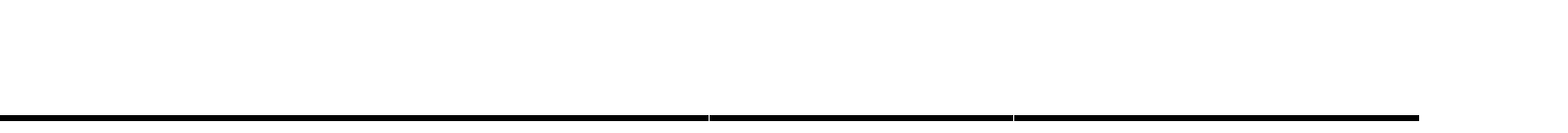 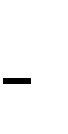 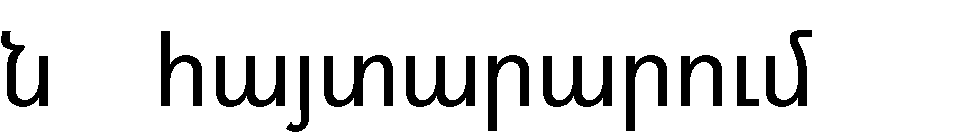 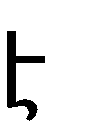 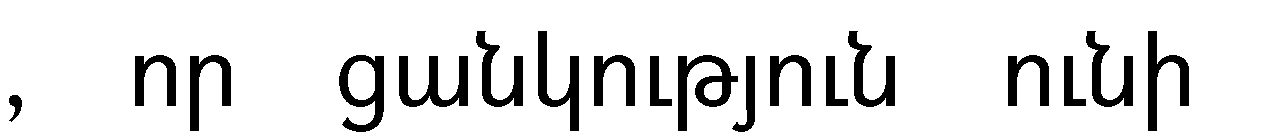 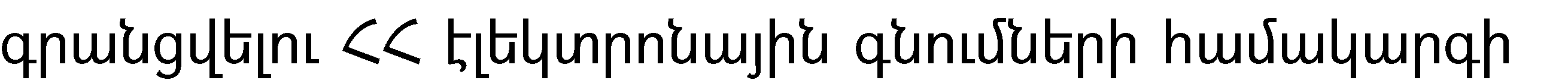 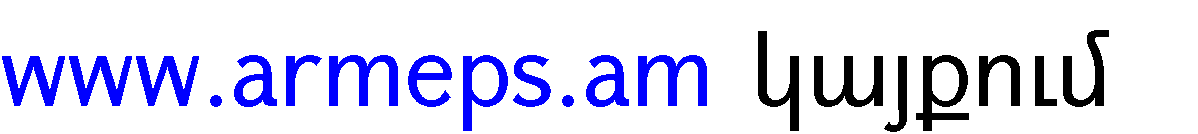 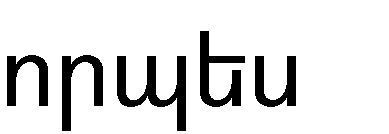 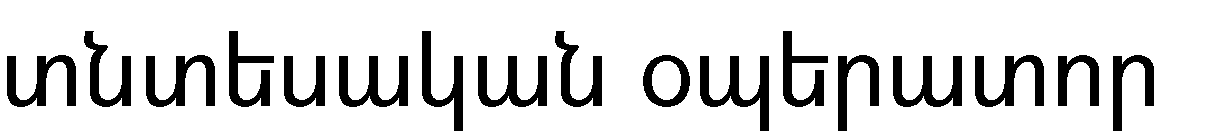 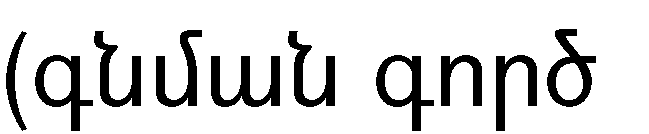 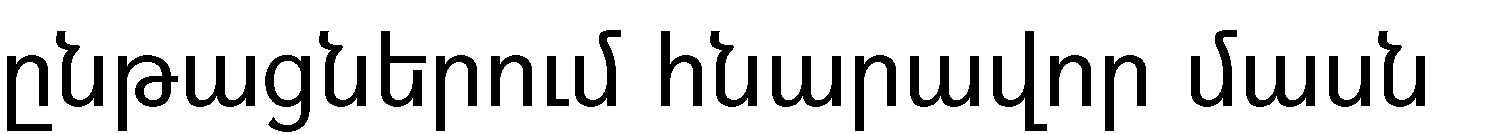 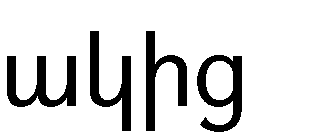 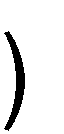 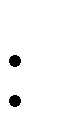 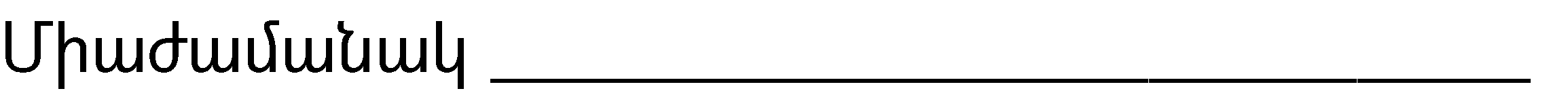 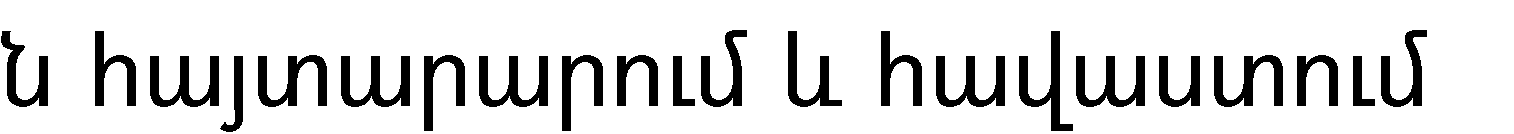 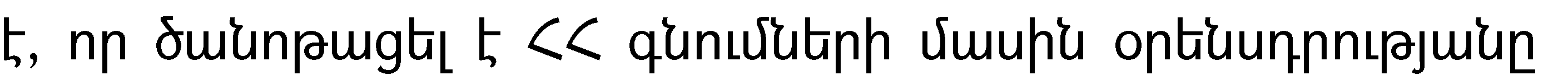 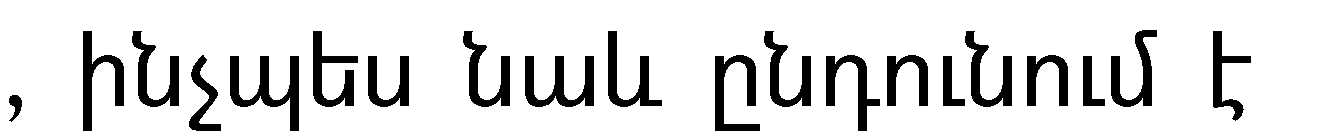 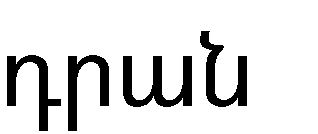 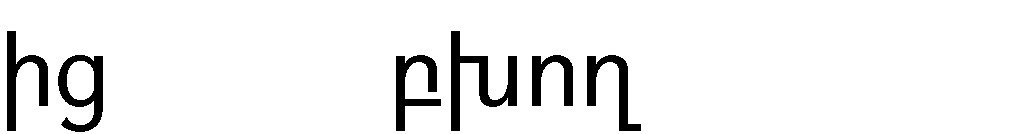 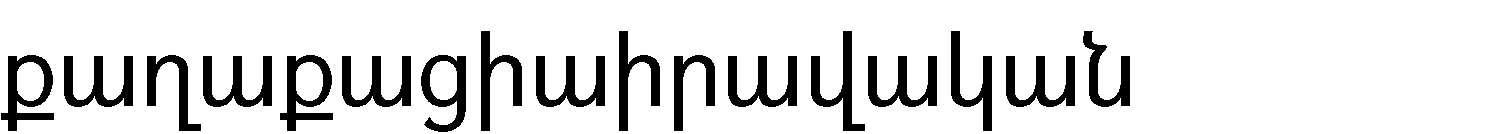 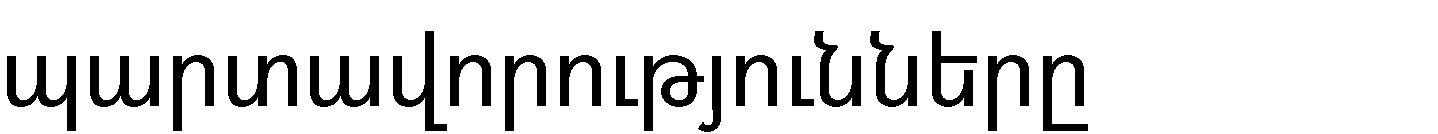 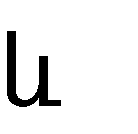 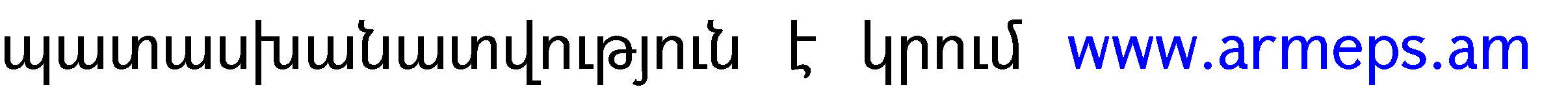 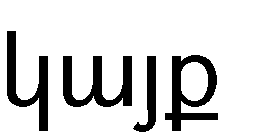 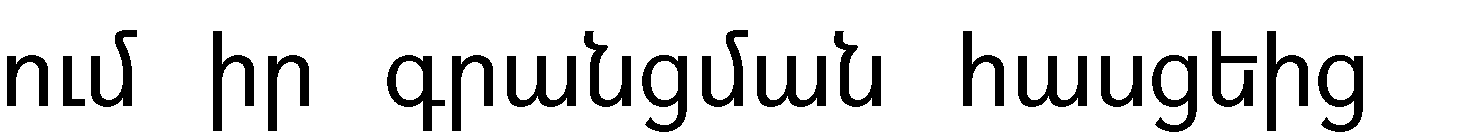 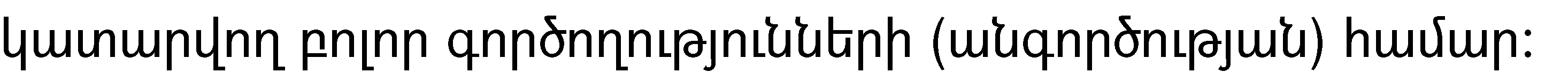 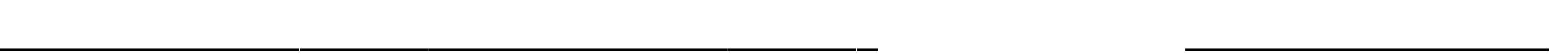 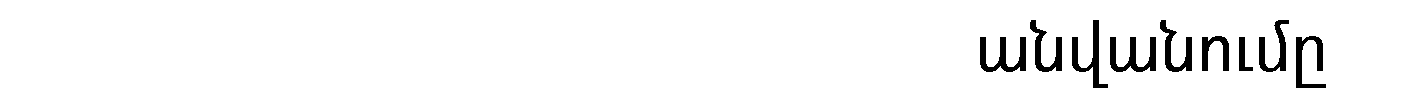 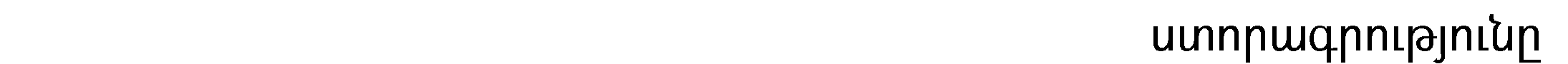 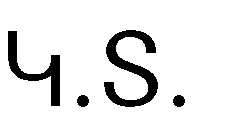 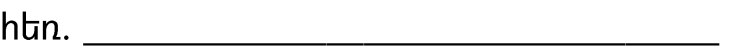 Հավելված 1 «ՏԾԻԳ-ԲԸԾՁԲ-2016/5ՏՀ» ծածկագրովբաց ընթացակարգի հրավերի«ՏԾԻԳ-ԲԸԾՁԲ-2016/5ՏՀ» ծածկագրովբ ա ց  ը ն թ ա ց ա կ ա ր գ ի գ ն ա հ ա տ ո ղ հ ա ն ձ ն ա ժ ո ղ ո վ ի նԴ Ի Մ ՈՒ ՄԲ Ա Ց   Ը Ն Թ Ա Ց Ա Կ Ա Ր Գ Ի Ն   Մ Ա Ս Ն Ա Կ Ց Ե Լ ՈՒ                                                                հայտնում է, որ ցանկություն   ունի  մասնակցելու                Ընթացակարգի մասնակցի անվանումը (անունը)ՀՀ տրանսպորտի և կապի նախարարության կողմից հայտարարված ՏԾԻԳ-ԲԸԾՁԲ-2016/5ՏՀ ծածկագրով հայտարարված բաց ընթացակարգին հրավերի պահանջներին համապատասխան  ներկայացնում  է հայտը և համաձայն է սույն հրավերի 7.5 կետի 2-րդ ենթակետով նախատեսված հարցումը և դրա հետ կապված` գնումների մասին ՀՀ օրենսդրությամբ նախատեսված գործողություններն իրականացնելու համար:                                                      -ն հայտնում և հավաստում է, որ.            Ընթացակարգի մասնակցի անվանումը (անունը)1. իր հիմնադրի կողմից հիմնադրված կամ ավելի քան հիսուն տոկոս իր հիմնադրին պատկանող բաժնեմաս ունեցող կազմակերպությունների միաժամանակյա մասնակցությունը սույն ընթացակարգին բացառվում է, բացառությամբ` 1) պետության կամ համայնքների կողմից հիմնադրված կազմակերպությունների,2) համատեղ գործունեության կարգով (կոնսորցիումով) մասնակցության դեպքերի.2. հանդիսանում է …………………. ռեզիդենտ:                                     Երկրի անվանումը                                                   -ը հայտնում է, որ ունի ՏԾԻԳ-ԲԸԾՁԲ-2016/5ՏՀ ծածկագրով              Ընթացակարգի մասնակցի անվանումը (անունը)հայտարարված բաց ընթացակարգի հրավերով նախատեսված լիցենզիա/ներ/ /պատճենը կցվում է/:                                                    -ի հարկ վճարողի հաշվառման համարն է` <<Մասնակցի հարկ վճարողի          Ընթացակարգի մասնակցի անվանումը (անունը) հաշվառման համար>>։                                                 -ի էլեկտրոնայանին փոստի հասցեն է` <<Մասնակցի էլեկտրոնային փոստի Ընթացակարգի մասնակցի անվանումը (անունը) հասցե>>։                      ___________________________________________________ 	                _____________                             Մասնակցի անվանումը (անունը) (ղեկավարի պաշտոնը, Անուն Ազգանունը)                                                                  (ստորագրությունը)	Կ. Տ.		 Հավելված 2«ՏԾԻԳ-ԲԸԾՁԲ-2016/5ՏՀ» ծածկագրովբաց ընթացակարգի հրավերի«ՏԾԻԳ-ԲԸԾՁԲ-2016/5ՏՀ» ծածկագրովբ ա ց  ը ն թ ա ց ա կ ա ր գ ի գ ն ա հ ա տ ո ղ  հ ա ն ձ ն ա ժ ո ղ ո վ ի նՀ Ա Յ Տ Ա Ր Ա Ր Ո Ւ Թ Յ Ո Ւ ՆԲԱՑ ԸՆԹԱՑԱԿԱՐԳԻ ՀՐԱՎԵՐՈՎ ՍԱՀՄԱՆՎԱԾ ՄԱՍՆԱԿՑՈՒԹՅԱՆ ԻՐԱՎՈՒՆՔԻ ՊԱՀԱՆՋՆԵՐԻՆ ԻՐ ՏՎՅԱԼՆԵՐԻ ՀԱՄԱՊԱՏԱՍԽԱՆՈՒԹՅԱՆ ՄԱՍԻՆ                                                                         -ն հայտնում և հավաստում է, որ                            Ընթացակարգի մասնակցի անվանումը (անունը)	հայտը ներկայացնելու օրվա դրությամբ.1) դատական կարգով սնանկ ճանաչված չէ, 2) չունի ժամկետանց պարտքեր Հայաստանի Հանրապետության հարկային և պարտադիր սոցիալական ապահովության վճարների գծով, 3) <<                                         >>-ի գործադիր մարմնի ներկայացուցիչը հայտը          Ընթացակարգի մասնակցի անվանումը (անունը)ներկայացնելու օրվան նախորդող երեք տարիների ընթացքում դատապարտված չի եղել տնտեսական գործունեության կամ պետական ծառայության դեմ ուղղված հանցագործության համար, բացառությամբ այն դեպքերի, երբ դատվածությունը օրենքով սահմանված կարգով հանված կամ մարված է, 4) <<                                        >>-ն   ներառված չի գնումների գործընթացին       Ընթացակարգի մասնակցի անվանումը (անունը)մասնակցելու իրավունք չունեցող մասնակիցների ցուցակում, 5) բացակայում է գերիշխող դիրքի չարաշահում և հակամրցակցային համաձայնություն:___________________________________________ 	                _____________                             Մասնակցի անվանումը (անունը) (ղեկավարի պաշտոնը, Անուն Ազգանունը)                                             (ստորագրությունը)	Կ. Տ.		 Հավելված 3.1«ՏԾԻԳ-ԲԸԾՁԲ-2016/5ՏՀ» ծածկագրովբաց ընթացակարգի հրավերի«ՏԾԻԳ-ԲԸԾՁԲ-2016/5ՏՀ» ծածկագրովբ ա ց  ը ն թ ա ց ա կ ա ր գ ի գ ն ա հ ա տ ո ղ  հ ա ն ձ ն ա ժ ո ղ ո վ ի նՀ Ա Յ Տ Ա Ր Ա Ր Ո Ւ Թ Յ Ո Ւ ՆՄԱՍՆԱԳԻՏԱԿԱՆ ՓՈՐՁԱՌՈՒԹՅԱՆ ՄԱՍԻՆՍույնով                                                                 -ն հայտնում և հավաստում է, որ բաց 		 Ընթացակարգի մասնակցի անվանումը (անունը)		 ընթացակարգի հայտը ներկայացնելու տարվա և դրան նախորդող երեք տարիների ընթացքում պատշաճ ձևով իրականացրել է                                                        որի ընդհանուր    	                                                                                                                  (համանման (նմանատիպ) պայմանագրի(երի) անվանումը(ները))	արժեքը  կազմել  է                                                                                                                       ՀՀ դրամ և պարտավորվում է սույն հրավերով սահմանված կարգով ներկայացնել հայտարարությունը հիմնավորող` հրավերով նախատեսված փաստաթղթերը։Ընդ որում դրա (դրանց) շրջանակներում մատուցված ծառայությունների ծավալը (կամ հանրագումարային ծավալը)` գումարային արտահայտությամբ, պակաս չէ տվյալ գնման ընթացակարգի շրջանակներում մասնակցի ներկայացրած գնային առաջարկի հիսուն տոկոսից, որից առնվազն մեկ պայմանագրի շրջանակներում մատուցված ծառայությունների ծավալը գումարային արտահայտությամբ, պակաս չէ տվյալ գնման ընթացակարգի շրջանակներում մասնակցի ներկայացրած գնային առաջարկի քսան տոկոսից:________________________________________________ 	                _____________                             Մասնակցի անվանումը (անունը) (ղեկավարի պաշտոնը, Անուն Ազգանունը)                                                                   (ստորագրությունը)	Կ. Տ.		 Հավելված 3.2«ՏԾԻԳ-ԲԸԾՁԲ-2016/5ՏՀ» ծածկագրովբաց ընթացակարգի հրավերի«ՏԾԻԳ-ԲԸԾՁԲ-2016/5ՏՀ» ծածկագրովբ ա ց  ը ն թ ա ց ա կ ա ր գ ի գ ն ա հ ա տ ո ղ  հ ա ն ձ ն ա ժ ո ղ ո վ ի նՀ Ա Յ Տ Ա Ր Ա Ր Ո Ւ Թ Յ Ո Ւ ՆՏԵԽՆԻԿԱԿԱՆ ՄԻՋՈՑՆԵՐԻ ՄԱՍԻՆՍույնով       ----------------------------------------------------------------------------ն հայտնում և հավաստում է, որ                                                  Ընթացակարգի մասնակցի անվանումը (անունը)		 կազմակերպությունն  ունի  կնքվելիք պայմանագրի կատարման համար անհրաժեշտ տեխնիկական միջոցներ և այդ տեխնիկական միջոցներով հնարավոր է ապահովել կնքվելիք գործարքով նախատեսված պարտավորությունների պատշաճ կատարումը:______________________________________________ 	                _____________                             Մասնակցի անվանումը (անունը) (ղեկավարի պաշտոնը, Անուն Ազգանունը)                                             (ստորագրությունը)	Կ. Տ.		 Հավելված 3.3«ՏԾԻԳ-ԲԸԾՁԲ-2016/5ՏՀ» ծածկագրովբաց ընթացակարգի հրավերի«ՏԾԻԳ-ԲԸԾՁԲ-2016/5ՏՀ» ծածկագրովբ ա ց  ը ն թ ա ց ա կ ա ր գ ի գ ն ա հ ա տ ո ղ  հ ա ն ձ ն ա ժ ո ղ ո վ ի նՀ Ա Յ Տ Ա Ր Ա Ր Ո Ւ Թ Յ Ո Ւ ՆՖԻՆԱՆՍԱԿԱՆ ՄԻՋՈՑՆԵՐԻ ՄԱՍԻՆՍույնով       ---------------------------------------------------------------------------------ն հայտնում և հավաստում է, որԸնթացակարգի մասնակցի անվանումը (անունը)		 հայտը ներկայացնելուն նախորդող՝ ա. երեք հաշվետու տարիների համախառն եկամտի հանրագումարը պակաս չէ ներկայացված գնային առաջարկից.բ. հաշվետու տարվա ընթացքում պարտավորությունների հաշվեկշռային արժեքը չի գերազանցել ակտիվների հաշվեկշռային արժեքը:    		______________________________________________ 	                _____________                             Մասնակցի անվանումը (անունը) (ղեկավարի պաշտոնը, Անուն Ազգանունը)                                             (ստորագրությունը)	Կ. Տ.		 Հավելված 3.4«ՏԾԻԳ-ԲԸԾՁԲ-2016/5ՏՀ» ծածկագրովբաց ընթացակարգի հրավերի«ՏԾԻԳ-ԲԸԾՁԲ-2016/5ՏՀ» ծածկագրովբ ա ց  ը ն թ ա ց ա կ ա ր գ ի գ ն ա հ ա տ ո ղ  հ ա ն ձ ն ա ժ ո ղ ո վ ի նՀ Ա Յ Տ Ա Ր Ա Ր Ո Ւ Թ Յ Ո Ւ ՆՖԻՆԱՆՍԱԿԱՆ ՄԻՋՈՑՆԵՐԻ ՄԱՍԻՆՍույնով       ----------------------------------------------------------------------------ն հայտնում և հավաստում է, որ        Ընթացակարգի մասնակցի անվանումը (անունը)		 կազմակերպությունն  ունի  կնքվելիք պայմանագրի կատարման համար անհրաժեշտ ֆինանսական միջոցներ և այդ ֆինանսական միջոցներով հնարավոր է ապահովել կնքվելիք գործարքով նախատեսված պարտավորությունների պատշաճ կատարումը։    		______________________________________________ 	                _____________                             Մասնակցի անվանումը (անունը) (ղեկավարի պաշտոնը, Անուն Ազգանունը)                                             (ստորագրությունը)	Կ. Տ.		 Հավելված 3.5«ՏԾԻԳ-ԲԸԾՁԲ-2016/5ՏՀ» ծածկագրովբաց ընթացակարգի հրավերի«ՏԾԻԳ-ԲԸԾՁԲ-2016/5ՏՀ» ծածկագրովբ ա ց  ը ն թ ա ց ա կ ա ր գ ի գ ն ա հ ա տ ո ղ  հ ա ն ձ ն ա ժ ո ղ ո վ ի նՀ Ա Յ Տ Ա Ր Ա Ր Ո Ւ Թ Յ Ո Ւ ՆԱՇԽԱՏԱՆՔԱՅԻՆ ՌԵՍՈՒՐՍՆԵՐԻ ՄԱՍԻՆՍույնով       ---------------------------------------------------------------------------------ն հայտարարում և հավաստում է, որԸնթացակարգի մասնակցի անվանումը (անունը)		 կազմակերպությունն  ունի  կնքվելիք պայմանագրի կատարման համար անհրաժեշտ աշխատանքային ռեսուրսներ  և  այդ աշխատանքնային ռեսուրսներով հնարավոր է ապահովել կնքվելիք գործարքով նախատեսված պարտավորությունների պատշաճ կատարումը:     		______________________________________________ 	                _____________                             Մասնակցի անվանումը (անունը) (ղեկավարի պաշտոնը, Անուն Ազգանունը)                                             (ստորագրությունը)	Կ. Տ.		 Հավելված 4«ՏԾԻԳ-ԲԸԾՁԲ-2016/5ՏՀ» ծածկագրովբաց ընթացակարգի հրավերի«ՏԾԻԳ-ԲԸԾՁԲ-2016/5ՏՀ» ծածկագրովբ ա ց  ը ն թ ա ց ա կ ա ր գ ի գ ն ա հ ա տ ո ղ  հ ա ն ձ ն ա ժ ո ղ ո վ ի նԳ Ն Ի   Ա Ռ Ա Ջ Ա Ր ԿՈւսումնասիրելով Ձեր կողմից տրամադրված «ՏԾԻԳ-ԲԸԾՁԲ-2016/5ՏՀ» ծածկագրով բաց ընթացակարգի հրավերը, այդ թվում` կնքվելիք  պայմանագրի նախագիծը,                                                -ն առաջարկում է   պայմանագիրը կատարել  հետևյալ գներով.Ընթացակարգի մասնակցի անվանումը (անունը)  	                                                                                                                                    (ՀՀ դրամ)*Եթե Մասնակիցն ավելացված արժեքի հարկ վճարող է, ապա տվյալ պայմանագրի գծով Հայաստանի Հանրապետության պետական բյուջե վճարվելիք ավելացված արժեքի հարկի գումարը նշվում է 5-րդ սյունակում։___________________________________________ 	                _____________                             Մասնակցի անվանումը (անունը) (ղեկավարի պաշտոնը, Անուն Ազգանունը)                                             (ստորագրությունը)	Կ. Տ.		 Հավելված 5«ՏԾԻԳ-ԲԸԾՁԲ-2016/5ՏՀ» ծածկագրովբաց ընթացակարգի հրավերի«ՏԾԻԳ-ԲԸԾՁԲ-2016/5ՏՀ» ծածկագրովբ ա ց  ը ն թ ա ց ա կ ա ր գ ի գ ն ա հ ա տ ո ղ    հ ա ն ձ ն ա ժ ո ղ ո վ ի նԿից Ձեզ եմ ներկայացնում ____________________-ի` «ՏԾԻԳ-ԲԸԾՁԲ-2016/5ՏՀ»                                                                    Ընթացակարգի մասնակցի անվանումը (անունը)ծածկագրով բաց  ընթացակարգին մասնակցելու հրավերով  նախատեսված` որակավորման չափանիշներին համապատասխանությունը հիմնավորող` հրավերով նախատեսված փաստաթղթերը:           ___________________________________________________ 	                _____________                             Մասնակցի անվանումը (անունը) (ղեկավարի պաշտոնը, Անուն Ազգանունը)                                             (ստորագրությունը)	Կ. Տ.		 Հավելված 6<< ՏԾԻԳ-ԲԸԾՁԲ-2016/5ՏՀ>>  ծածկագրովբաց ընթացակարգի հրավերիՊԵՏՈՒԹՅԱՆ  ԿԱՐԻՔՆԵՐԻ ՀԱՄԱՐ ՇԻՆԱՐԱՐԱԿԱՆ ԱՇԽԱՏԱՆՔՆԵՐԻ ՏԵԽՆԻԿԱԿԱՆ ՀՍԿՈՂՈՒԹՅԱՆ  ԾԱՌԱՅՈՒԹՅՈՒՆՆԵՐԻ ՁԵՌՔԲԵՐՄԱՆՊԵՏԱԿԱՆ  ԳՆՄԱՆ  ՊԱՅՄԱՆԱԳԻՐ   N «ՏԾԻԳ-ԲԸԾՁԲ-2016/5ՏՀ»ք. Երևան			                       					      <<___>> ___________ 20    թ.ՀՀ տրանսպորտի և կապի նախարարությունը, ի դեմս նախարարության աշխատակազմի ղեկավար Գ.Գրիգորյանի, ով գործում է նախարարության կանոնադրության հիման վրա (այսուհետև՝ Պատվիրատու), մի կողմից, և ------------------ն, ի դեմս Ընկերության տնօրեն ------------------------ի (այսուհետև՝ Կատարող), մյուս կողմից, կնքեցին սույն պայմանագիրը հետևյալի մասին։1. Պայմանագրի առարկան1.1 Պատվիրատուն հանձնարարում է, իսկ Կատարողը ստանձնում ՀՀ Վայոց ձորի մարզի Ջերմուկ քաղաքի Գործարանային  փողոցի և հարակից մայթերի վերանորոգման  աշխատանքների  տեխնիկական հսկողության ծառայությունների ձեռքբերման պարտավորությունը (այսուհետև` Ծառայություն)` համաձայն սույն պայմանագրի անբաժանելի մասը կազմող N 1 հավելվածով սահմանված Տեխնիկական բնութագիր-գնման ժամանակացույցի պահանջների։1.2 Ծառայությունը մատուցվում է սույն պայմանագրի N 1 հավելվածով սահմանված Տեխնիկական բնութագիր-գնման ժամանակացույցին համապատասխան և սահմանված ժամկետներով։2. ԿՈՂՄԵՐԻ ԻՐԱՎՈՒՆՔՆԵՐԸ ԵՎ ՊԱՐՏԱԿԱՆՈՒԹՅՈՒՆՆԵՐԸ2.1 Պատվիրատուն իրավունք ունի`2.1.1 Ցանկացած ժամանակ ստուգել Կատարողի կողմից մատուցվող Ծառայության ընթացքը և որակը` առանց միջամտելու Կատարողի գործունեությանը.2.1.2 Եթե մատուցվել է սույն պայմանագրի N 1 հավելվածում նշված Տեխնիկական բնութագիր-գնման ժամանակացույցին չհամապատասխանող Ծառայություն. ա) Չընդունել Ծառայությունը՝ իր հայեցողությամբ սահմանելով անպատշաճ որակի Ծառայությունը սույն պայմանագրին համապատասխանող Ծառայությամբ անհատույց փոխարինման ողջամիտ ժամկետ և պահանջել Կատարողից վճարելու սույն պայմանագրի 5.2 կետով նախատեսված տուգանքը, ինչպես նաև 5.3 կետով նախատեսված տույժը. բ)	Հրաժարվել սույն պայմանագիրը կատարելուց և պահանջել վերադարձնելու Ծառայության համար վճարված գումարը և պահանջել Կատարողից վճարելու սույն պայմանագրի 5.2 կետով նախատեսված տուգանքը. 2.1.3 Միակողմանի լուծել սույն պայմանագիրը, եթե Կատարողն էականորեն խախտել է սույն պայմանագիրը։ Կատարողի կողմից պայմանագիրը խախտելն էական է համարվում, եթե՝ա) մատուցված Ծառայությունը չի համապատասխանում սույն պայմանագրի N 1 հավելվածով սահմանված պահանջներին,բ) խախտվել է Ծառայության մատուցման ժամկետը։2.2 Պատվիրատուն պարտավոր է`2.2.1 Քննարկել և ընդունել Տեխնիկական բնութագիր-գնման ժամանակացույցին համապատասխան մատուցված Ծառայության արդյունքը, իսկ Ծառայության արդյունքում թերություններ հայտնաբերելու դեպքերում` այդ մասին անհապաղ գրավոր հայտնել Կատարողին։2.2.2 Ծառայության արդյունքն ընդունելու դեպքում Կատարողին վճարել վերջինիս վճարման ենթակա գումարները, իսկ ժամկետի խախտման դեպքում` նաև սույն պայմանագրի 5.5 կետով նախատեսված տույժը։2.3 Կատարողն իրավունք ունի`2.3.1 Պատվիրատուից պահանջել վճարելու իրեն վճարման ենթակա գումարները, իսկ Պատվիրատուի կողմից սույն պայմանագրի 4.2 կետում նշված ժամկետի խախտման դեպքում նաև սույն պայմանագրի 5.5 կետով նախատեսված տույժը։2.4 Կատարողը պարտավոր է`2.4.1 Սույն պայմանագրի N 1 հավելվածով սահմանված պայմաններով ապահովել Ծառայության մատուցումը` ղեկավարվելով գործող օրենսդրությամբ։2.4.2 Սույն պայմանագրով նախատեսված դեպքերում վճարել սույն պայմանագրի 5.2 և 5.3 կետերով նախատեսված տույժը և տուգանքը։2.4.3 Սույն պայմանագրի կատարման ապահովման գործողության ընթացքում լուծարման կամ սնանկացման գործընթաց սկսելու դեպքում դրա մասին նախապես գրավոր տեղեկացնել Պատվիրատուին։2.4.4 Եթե Կապալի օբյեկտի և դրա առանձին մասերի երաշխիքային ժամկետներով սահմանված ժամկետի ընթացքում ի հայտ են գալիս թերություններ, ապա Կատարողը սույն պայմանագրով նախատեսված իր պարտավորությունները չկատարելու կամ ոչ պատշաճ կատարելու համար Պատվիրատուին վճարում է տուգանք` հայտնաբերված թերության վերացման համար կապալառուի կամ Պատվիրատուի կողմից իրականացված փաստացի ծախսերի չափով:3. ԾԱՌԱՅՈՒԹՅԱՆ ՀԱՆՁՆՄԱՆ ԵՎ ԸՆԴՈՒՆՄԱՆ ԿԱՐԳԸ3.1 Պայմանագրի կամ դրա մի մասի կատարման արդյունքներն ընդունվում են Պատվիրատուի և Կատարողի միջև հանձնման-ընդունման արձանագրության ստորագրմամբ, իսկ պայմանագրի արդյունքը Պատվիրատուին հանձնելու փաստը ֆիքսվում է երկկողմ հաստատված փաստաթղթով՝ նշելով փաստաթղթի կազմման ամսաթիվը:Մինչև սույն պայմանագրով նախատեսված Ծառայության մատուցման ավարտի օրը ներառյալ  Կատարողը Պատվիրատուին է ներկայացնում մատուցված Ծառայության մասին իր կողմից ստորագրված հանձնման-ընդունման արձանագրության 2 օրինակ (Հավելված N 3) և պայմանագրի արդյունքը Պատվիրատուին հանձնելու փաստը ֆիքսող փաստաթուղթը (Հավելված N 3.1): 3.2 Հանձնման-ընդունման արձանագրությունն ստորագրվում է, եթե մատուցված Ծառայությունը համապատասխանում է պայմանագրի պայմաններին։ Հակառակ դեպքում պայմանագրի կամ դրա մի մասի կատարման արդյունքները չեն ընդունվում, հանձնման-ընդունման արձանագրություն չի ստորագրվում և Պատվիրատուն`ա) հարցի կարգավորման համար ձեռնարկում է նման իրավիճակի համար սույն պայմանագրով նախատեսված միջոցները. բ) Կատարողի նկատմամբ կիրառում է սույն պայմանագրով նախատեսված պատասխանատվության միջոցներ։3.3 Պատվիրատուն հանձնման-ընդունման արձանագրությունը ստանալու պահից 40 օրյա ժամկետում Կատարողին է ներկայացնում իր կողմից ստորագրված հանձնման-ընդունման արձանագրության մեկ օրինակը կամ Ծառայությունը չընդունելու պատճառաբանված մերժումը։3.4 Եթե Պատվիրատուն սույն պայմանագրի 3.3 կետով սահմանված ժամկետում չի ընդունում պայմանագրի արդյունքը կամ չի մերժում, ապա այն համարվում է ընդունված և սույն պայմանագրի 3.3 կետով սահմանված վերջնաժամկետին հաջորդող աշխատանքային օրը Պատվիրատուն Կատարողին է տրամադրում իր կողմից հաստատված հանձնման-ընդունման արձանագրությունը: 4. ՊԱՅՄԱՆԱԳՐԻ ԳԻՆԸ4.1. Սույն պայմանագրով Կատարողի մատուցման ենթակա Ծառայության ընդհանուր գինը կազմում է ______ (____տառերով______________________________________ ) ՀՀ դրամ, ներառյալ ԱԱՀ-ն։ Գինը ներառում է Կատարողի կողմից իրականացվող բոլոր ծախսերը` այդ թվում հարկերը, տուրքերը և ՀՀ օրենդրությամբ սահմանված այլ վճարները։Ծառայության մատուցման գինը կայուն է և Կատարողն իրավունք չունի պահանջել ավելացնելու, իսկ Պատվիրատուն նվազեցնելու այդ գինը։4.2 Պատվիրատուն իրեն մատուցած Ծառայության դիմաց վճարում է անկանխիկ` դրամական միջոցները Կատարողի հաշվարկային հաշվին փոխանցելու միջոցով։ Դրամական միջոցների փոխանցումը կատարվում է հանձման-ընդունման արձանագրության հիման վրա` սույն պայմանագրի N 2 հավելվածով սահմանված վճարման ժամանակացույցով նախատեսված ամսում (եթե արձանագրությունը կազմվում է տվյալ ամսվա 20-ից հետո, ապա վճարումն իրականացվում է 20 բանկային օրվա ընթացքում), բայց ոչ ավելի տվյալ ժամանակահատվածի համար նախատեսված գումարի չափից։ Եթե ընդունված Ծառայության դիմաց վճարելու համար վճարման ժամանակացույցով նախատեսված միջոցները չեն բավարարում, վճարելու համար վճարման ժամանակացույցով նախատեսված միջոցները չեն բավարարում, ապա վճարումը, սույն կետի պայմաններով, իրականացվում է այն ամսում, որում դրամական միջոցները նախատեսված են, սակայն ոչ ուշ քան 25 դեկտեմբերի 2016թ.։5. ԿՈՂՄԵՐԻ ՊԱՏԱՍԽԱՆԱՏՎՈՒԹՅՈՒՆԸ5.1 Կատարողը պատասխանատվություն է կրում Ծառայության մատուցման` սույն պայմանագրի պահանջների պահպանման համար։5.2 Սույն պայմանագրի N 1 հավելվածում նշված տեխնիկական բնութագրին չհամապատասխանող Ծառայություն մատուցելու յուրաքանչյուր դեպքում Կատարողից գանձվում է տուգանք` սույն պայմանագրի 4.1 կետում նախատեսված գումարի 0,5 (զրո ամբողջ հինգ տասնորդական) տոկոսի չափով։5.3 Սույն պայմանագրով նախատեսված Ծառայության մատուցման ժամկետը խախտելու դեպքում Կատարողից յուրաքանչյուր ուշացված օրվա համար գանձվում է տույժ` մատուցման ենթակա, սակայն չմատուցված Ծառայության  գնի  0,05 (զրո ամբողջ հինգ հարյուրերրորդական) տոկոսի չափով։5.4 Սույն պայմանագրի 5.2 և 5.3 կետերով նախատեսված տուգանքը և տույժը հաշվարկվում և հաշվանցվում են Ծառայություն մատուցելու արդյունքում Կատարողին վճարման ենթակա գումարների հետ։5.5 Պատվիրատուի կողմից սույն պայմանագրի 4.2 կետով նախատեսված ժամկետի խախտման դեպքում Պատվիրատուի նկատմամբ յուրաքանչյուր ուշացված օրվա համար հաշվարկվում է տույժ` վճարման ենթակա, սակայն չվճարված գումարի 0,05 (զրո ամբողջ հինգ հարյուրերրորդական) տոկոսի չափով։5.6 Սույն պայմանագրով չնախատեսված դեպքերում կողմերն իրենց պարտավորությունները չկատարելու կամ ոչ պատշաճ կատարելու համար պատասխանատվության են ենթարկվում ՀՀ օրենսդրությամբ սահմանված կարգով։5.7 Տույժերի և (կամ) տուգանքի վճարումը Կողմերին չի ազատում իրենց պայմանագրային պարտավորությունները լրիվ կատարելուց։6. ԱՆՀԱՂԹԱՀԱՐԵԼԻ ՈՒԺԻ ԱԶԴԵՑՈՒԹՅՈՒՆ (ՖՈՐՍ-ՄԱԺՈՐ)Սույն պայմանագրով և սույն պայմանագրի հիման վրա կնքված Համաձայնագրերով պարտավորություններն ամբողջությամբ կամ մասնակիորեն չկատարելու համար կողմերն ազատվում են պատասխանատվությունից, եթե դա եղել է անհաղթահարելի ուժի ազդեցության հետևանքով, որը ծագել է սույն պայմանագիրը կնքելուց հետո, և որը կողմերը չէին կարող կանխատեսել կամ կանխարգելել։ Այդպիսի իրավիճակներ են երկրաշարժը, ջրհեղեղը, հրդեհը, պատերազմը, ռազմական և արտակարգ դրություն հայտարարելը, քաղաքական հուզումները, գործադուլները, հաղորդակցության միջոցների աշխատանքի դադարեցումը, պետական մարմինների ակտերը և այլն, որոնք անհնարին են դարձնում սույն պայմանագրով պարտավորությունների կատարումը։ Եթե արտակարգ ուժի ազդեցությունը շարունակվում է 3 (երեք) ամսից ավելի, ապա կողմերից յուրաքանչյուրն իրավունք ունի լուծել պայմանագիրը՝ այդ մասին նախապես տեղյակ պահելով մյուս կողմին։7. ԱՅԼ ՊԱՅՄԱՆՆԵՐ7.1 Սույն պայմանագիրն ուժի մեջ է մտնում կողմերի ստորագրման պահից և գործում է մինչև կողմերի սույն պայմանագրով ստանձնած պարտավորությունների ողջ ծավալով կատարումը։ 	7.2 Այն դեպքում, երբ օրենքով նախատեսված կարգով օրենքի պահանջների կատարման նկատմամբ հսկողության կամ վերահսկողության կամ բողոքների քննության արդյունքում արձանագրվում է, որ գնման գործընթացում, մինչև պայմանագրի կնքումը, Կատարողը ներկայացրել է կեղծ փաստաթղթեր (տեղեկություններ և տվյալներ), կամ վերջինիս ընտրված մասնակից ճանաչելու մասին որոշումը չի համապատասխանում Հայաստանի Հանրապետության օրենսդրությանը, ապա այդ հիմքերն ի հայտ գալուց հետո Պատվիրատուն իրավունք ունի միակողմանիորեն լուծելու պայմանագիրը, եթե արձանագրված խախտումները մինչև պայմանագրի կնքումը հայտնի լինելու դեպքում գնումների մասին Հայաստանի Հանրապետության օրենսդրության համաձայն հիմք կհանդիսանային պայմանագիրը չկնքելու համար։ Ընդ որում, Պատվիրատուն չի կրում պայմանագրի միակողմանի լուծման հետևանքով Կատարողի համար առաջացող վնասների կամ բաց թողնված օգուտի ռիսկը, իսկ վերջինս պարտավոր է Հայաստանի Հանրապետության օրենքով սահմանված կարգով փոխհատուցել իր մեղքով Պատվիրատուի կրած վնասներն այն ծավալով, որը չի ծածկվում մինչև լուծումը գնման պայմանագրի կատարմամբ Պատվիրատուի ստացածով։7.3 Սույն պայմանագրում փոփոխություններ և լրացումներ կարող են կատարվել միայն Կողմերի փոխադարձ համաձայնությամբ՝ համաձայնագիր կնքելու միջոցով, որը կհանդիսանա սույն պայմանագրի անբաժանելի մասը։ Սույն պայմանագիրը չի կարող փոփոխվել կողմերի պարտավորությունների մասնակի չկատարման հետևանքով կամ ամբողջությամբ լուծվել կողմերի փոխադարձ համաձայնությամբ՝ բացառությամբ` Հայաստանի Հանրապետության օրենսդրությամբ սահմանված կարգով տվյալ գնումը կատարելու համար անհրաժեշտ ֆինանսական հատկացումների նվազեցման դեպքերի: Ընդ որում, պայմանագրի կողմերի պարտավորությունների մասնակի չկատարման կամ ամբողջությամբ լուծման կողմերի փոխադարձ համաձայնությունն անհրաժեշտ է ձեռք բերել նախքան Հայաստանի Հանրապետության օրենսդրությամբ սահմանված կարգով տվյալ գնումը կատարելու համար անհրաժեշտ ֆինանսական հատկացումների նվազեցումը:	Արգելվում է սույն պայմանագրում կատարել այնպիսի փոփոխություններ, որոնք հանգեցնում են գնվող Ծառայության ծավալների կամ ձեռք բերվող Ծառայության միավորի գնի  կամ պայմանագրի գնի արհեստական փոփոխման։Պայմանագրի կողմերից անկախ գործոնների ազդեցությամբ պայմանագրի փոփոխման դեպքերը սահմանում է Հայաստանի Հանրապետության կառավարությունը։7.4 Եթե պայմանագիրն  իրականացվում է գործակալության պայմանագիր կնքելու միջոցով1) Կատարողը պատասխանատվություն է կրում գործակալի պարտավորությունների չկատարման կամ ոչ պատշաճ կատարման համար.2) պայմանագրի կատարման ընթացքում գործակալի փոփոխման դեպքում Կատարողը գրավոր տեղեկացնում է Պատվիրատուին՝ տրամադրելով գործակալության պայմանագրի պատճենը և դրա կողմ հանդիսացող անձի տվյալները՝ փոփոխությունը կատարվելու օրվանից հաշված հինգ աշխատանքային օրվա ընթացքում:7.5 Եթե պայմանագիրն  իրականացվում է համատեղ գործունեության (կոնսորցիումի) պայմանագիր կնքելու միջոցով, ապա մասնակիցները կրում են համատեղ և համապարտ պատասխանատվություն: Ընդ որում, կոնսորցիումի անդամի կոնսորցիումից դուրս գալու դեպքում կոնսորցիումի հետ Պատվիրատուի կնքած պայմանագիրը միակողմանիորեն լուծվում է և կոնսորցիումի անդամների նկատմամբ կիրառվում են պայմանագրով նախատեսված պատասխանատվության միջոցները:7.6 Ծառայության մատուցման ժամկետը կարող է երկարաձգվել մինչև սույն պայմանագրով այդ ժամկետը լրանալը պայմանագրի կողմի առաջարկության առկայության դեպքում` պայմանով, որ` Պատվիրատուի մոտ չի վերացել գնման առարկայի օգտագործման պահանջը: Ընդ որում սույն կետով սահմանված դեպքում Ծառայության մատուցման ժամկետը կարող է երկարաձգվել մեկ անգամ մինչև 30 օրացուցային օրով:	7.7 Սույն պայմանագրի պատշաճ կատարման պայմաններում կողմերի (Կատարող կամ Պատվիրատու) օգուտները (խնայողություններ) կամ կրած վնասները տվյալ կողմի օգուտը կամ կրած վնասն են։	Սույն պայմանագրի կողմերի` երրորդ անձանց նկատմամբ պարտավորությունները՝ ներառյալ պայմանագրի կատարման շրջանակում Կատարողի կնքած այլ գործարքները և դրանցից բխող պարտավորությունները, դուրս են պայմանագրի կարգավորման դաշտից և չեն կարող ազդել պայմանագրի կատարման արդյունքն ընդունելու վրա։ Այդ գործարքների և դրանցից բխող պարտավորությունների կատարման հետ կապված հարաբերությունները կարգավորվում են այդ գործարքների հետ կապված հարաբերությունները կարգավորող նորմերով, և դրանց համար պատասխանատու է Կատարողը։7.8 Սույն պայմանագրի կապակցությամբ ծագած վեճերը լուծվում են բանակցությունների միջոցով։ Համաձայնություն ձեռք չբերելու դեպքում վեճերը լուծվում են ՀՀ դատարաններում։7.9 Սույն պայմանագիրը կազմված է ____ էջից, կնքվում է երկու օրինակից, որոնք ունեն հավասարազոր իրավաբանական ուժ։ Սույն պայմանագրի N 1, N 2, N 3 և N3.1 հավելվածները հանդիսանում են պայմանագրի անբաժանելի մասը, յուրաքանչյուր կողմին տրվում է պայմանագրի մեկ օրինակ։7.10 Սույն պայմանագրից ծագած կողմի վճարային պարտավորությունը չի կարող դադարել այլ պայմանագրից ծագած՝ հակընդդեմ պարտավորության հաշվանցով, առանց կողմերի գրավոր և կնիքով հաստատված համաձայնության։ Սույն պայմանագրից ծագած պահանջի իրավունքը չի կարող փոխանցվել այլ անձի, առանց պարտապան կողմի գրավոր համաձայնության։ 7.11 Սույն պայմանագրի նկատմամբ կիրառվում է Հայաստանի Հանրապետության իրավունքը։8. ԿՈՂՄԵՐԻ ՀԱՍՑԵՆԵՐԸ, ԲԱՆԿԱՅԻՆ ՎԱՎԵՐԱՊԱՅՄԱՆՆԵՐԸ ԵՎ ՍՏՈՐԱԳՐՈՒԹՅՈՒՆՆԵՐԸԱնհրաժեշտության դեպքում պայմանագրում կարող են ներառվել ՀՀ օրենսդրությանը չհակասող դրույթներ։Հավելված 1<<___>>____________ 20   թ. կնքված N_____________________ ծածկագրով գնման պայմանագրի ՏԵԽՆԻԿԱԿԱՆ ԲՆՈՒԹԱԳԻՐ-ԳՆՄԱՆ ԺԱՄԱՆԱԿԱՑՈՒՅՑԿից ներկայացվում է. -	Վայոց ձորի մարզի Ջերմուկ քաղաքի Գործարանային փողոցի և հարակից մայթերի վերանորոգման աշխատանքների տեխնիկական հսկողության ծավալաթերթերը՝ համաձայն N 1.1 հավելվածի::Հավելված 2<<_____>> _______________  20     թ. կնքված«_____________________» ծածկագրով գնման պայմանագրիՎՃԱՐՄԱՆ ԺԱՄԱՆԱԿԱՑՈՒՅՑ* ՀՀ դրամ* Վճարման ենթակա գումարները ներկայացված են աճողական կարգով։Հավելված 3<<____>> ______________20   թ. կնքված N ______________________ծածկագրով գնման պայմանագրի ԱՐՁԱՆԱԳՐՈՒԹՅՈՒՆ NՀԱՆՁՆՄԱՆ-ԸՆԴՈՒՆՄԱՆ§        ¦ §                     ¦  20    Ã.Պայմանագրի /այսուհետ` Պայմանագիր/ անվանումը` ________________________________________________________________________________________________________________________________________________________________________________________Պայմանագրի կնքման ամսաթիվը` «____» «__________________» 20 թ.Պայմանագրի համարը`    __________Պատվիրատուն՝ ի դեմս    __________________________________________________________________ և Պայմանագրի կողմը՝ ի դեմս________________________________________________, հիմք ընդունելով Պայմանագրի կատարման վերաբերյալ «____» «__________________» 20 թ. կազմված` գնման հայտը նախագծած ներկայացուցչի N   եզրակացությունն այն մասին, որ Պայմանագրով նախատեսված` ստորև նշված ծառայությունները համապատասխանում են Պայմանագրով ամրագրված տեխնիկական բնութագրերին և գնման ժամանակացույցին` կազմեցին սույն արձանագրությունը հետևյալի մասին.Պայմանագրի շրջանակներում Պայմանագրի կողմը  մատուցել է հետևյալ ծառայությունները ՝  Վերոհիշյալ ծառայությունների մատուցման վերաբերյալ բոլոր հաշիվ-ապրանքագրերը հանդիսանում են սույն արձանագրության բաղկացուցիչ մասը և կցվում են:Հավելված 3.1<<     >> <<     >> 20  թ. կնքված N ___________________  ծածկագրով գնման պայմանագրիՀավելված 7«ՏԾԻԳ-ԲԸԾՁԲ-2016/5ՏՀ» ծածկագրովբաց ընթացակարգի հրավերիՀԱՐՑՈՒՄՀՀ կառավարության 2011 թվականի փետրվարի 10-ի "Գնումների գործընթացի կազմակերպման" կարգի 47-րդ կետի 1-ին մասով նախատեսված տվյալների ճշտման մասին	.......................................................-ի կարիքների համար կազմակերպված .............................................................                                պատվիրատուի անվանումը	գնման ընթացակարգի ծածկագիրըծածկագրով կազմակերպման գնման ընթացակարգի  գնահատող հանձնաժողովի 20..... թվականի ....................-ի N ...... որոշմամբ 1-ին և հաջորդաբար տեղեր են զբաղեցրել ներքոհիշյալ մասնակիցները` Խնդրում ենք ՀՀ կառավարության 2011 թվականի փետրվարի 10-ի N 168-Ն որոշմամբ հաստատված "Գնումների գործընթացի կազմակերպման" կարգի 48-րդ կետով սահմանված ժամկետում տրամադրել եզրակացություն մասնակիցների` նույն կարգի 47-րդ կետի 1-ին մասով նախատեսված տվյալների վերաբերյալ:............................... ծածկագրով գնահատող հանձնաժողովի քարտուղար .........................					ստորագրություն .................................. ................ 20.....Հավելված 8«ՏԾԻԳ-ԲԸԾՁԲ-2016/5ՏՀ» ծածկագրովբաց ընթացակարգի հրավերիԵԶՐԱԿԱՑՈՒԹՅՈՒՆՀՀ կառավարության 2011 թվականի փետրվարի 10-ի "Գնումների գործընթացի կազմակերպման" կարգի 47-րդ կետի 1-ին մասով նախատեսված հարցման մասինԵզրակացությունը տրվել է ................................. վարչության աշխատակից ................................-ի կողմից.................................................................					..............................................          պաշտոնյայի անունը, ազգանունը					         ստորագրությունՀավելված 9<< ՏԾԻԳ-ԲԸԾՁԲ-2016/5ՏՀ>>  ծածկագրովբաց ընթացակարգի հրավերիՏՈւԺԱՆՔԻ ՄԱՍԻՆ ՀԱՄԱՁԱՅՆԱԳԻՐ N (մասնակցության հայտի ապահովում)     ք. Երևան						                       <<         >> _____________ 20   թ.<<Ընկերության անվանումը>>, ի դեմս Ընկերության տնօրեն` <<Ընկերության տնօրենի անուն ազգանունը, անձնագրային տվյալները>>, որը գործում է Ընկերության կանոնադրության հիման վրա` (այսուհետև` Ընկերություն), սույնով միակողմանի սահմանում է հետևյալ տուժանքի վճարման համաձայնությունը.ՀԱՄԱՁԱՅՆՈՒԹՅԱՆ ԱՌԱՐԿԱՆԸնկերությունը մասնակցում է ՀՀ տրանսպորտի և կապի նախարարության (այսուհետ` Պատվիրատու) կողմից կազմակերպված` ՀՀ Վայոց ձորի մարզի Ջերմուկ քաղաքի Գործարանային փողոցի և հարակից մայթերի վերանորոգման տեխնիկական հսկողության ծառայությունների ձեռքբերման << ՏԾԻԳ-ԲԸԾՁԲ-2016/5ՏՀ >>  ծածկագրով  բաց ընթացակարգով գնման ընթացակարգին: Որպես մասնակցության հայտի ապահովում, Ընկերությունը Պատվիրատուին է ներկայացնում սույն տուժանքի համաձայնությունը և կից վճարման պահանջագիրը` լրացված և հաստատված Ընկերության կողմից` համաձայն ՀՀ կենտրոնական բանկի հաստատած` <<Վճարահաշվարկային գործառնությունների կատարման ժամանակ կիրառվող փաստաթղթերի նվազագույն վավերապայմանների և դրանց լրացման կանոնների>>:  Ընկերության կողմից գնման ընթացակարգին մասնակցելուց բխող պարտավորությունները («Գնումների մասին» ՀՀ օրենքի 29 հոդվածի 2-րդ մաս) չկատարելու կամ ոչ պատշաճ կատարելու դեպքում Պատվիրատուն սույն տուժանքի համաձայնագիրը և կից վճարման պահանջագիրը (այսուհետ` մասնակցության հայտի ապահովման վճարման պահանջագիր) ներկայացնում է Ընկերությանը սպասարկող բանկին (այսուհետ` Բանկ)` այդ մասին գրավոր տեղեկացնելով Ընկերությանը:Բանկը մասնակցության հայտի ապահովման վճարման պահանջագիրը ընդունում է կատարման` Պատվիրատուի կողմից սույն տուժանքի համաձայնագրի և Ընկերության կողմից գնման ընթացակարգին մասնակցելուց բխող պարտավորությունները չկատարելու կամ ոչ պատշաճ կատարելու փաստը հաստատող փաստաթղթի բնօրինակները, որոնք նշվում են մասնակցության հայտի ապահովման վճարման պահանջագրում, Բանկին տրամադրվելու դեպքում: Բանկի կողմից մասնակցության հայտի ապահովման վճարման պահանջագրում նշված գումարի վճարման հետևանքով առաջացած ռիսկերի (Ընկերության կրած վնասների) համար Բանկը պատասխանատվություն չի կրում:  Սույն համաձայնագիրը և կից մասնակցության հայտի ապահովման վճարման պահանջագիրը Բանկ ներկայացնելուց հետո, Բանկից անկախ պատճառներով, տասն աշխատանքային օրվա ընթացքում Պատվիրատուին գումարը չվճարվելու դեպքում, Պատվիրատուն չվճարման հետ կապված Ընկերության մասին տեղեկությունները փոխանցում է <<ԱՔՌԱ Քրեդիթ Ռեփորթինգ>> ՓԲԸ (Վարկային բյուրո):ԱՅԼ ՊԱՅՄԱՆՆԵՐ2.1 Սույն համաձայնագիրը ուժի մեջ է մտնում Ընկերության կողմից վավերացման պահից և գործում է մինչև գնման ընթացակարգի շրջանակում կնքվելիք պայմանագրի ուժի մեջ մտնելը կամ գնման ընթացակարգում հաղթող չճանաչվելը կամ գնման ընթացակարգը չկայացված հայտարարելը:2.2 Սույն համաձայնագրի կապակցությամբ ծագած վեճերը լուծվում են բանակցությունների միջոցով։ Համաձայնություն ձեռք չբերելու դեպքում վեճերը լուծվում են դատական կարգով։3. Ընկերության հասցեն, բանկային վավերապայմանները`Վճարման պահանջագրի պարտադիր վավերապայմանները և լրացման կարգըՀավելված 10<< ՏԾԻԳ-ԲԸԾՁԲ-2016/5ՏՀ >>  ծածկագրովբաց ընթացակարգի հրավերիՏՈւԺԱՆՔԻ ՄԱՍԻՆ ՀԱՄԱՁԱՅՆԱԳԻՐ N                                                   (պայմանագրի կատարման ապահովում)     ք. Երևան					                                  	<<         >> _____________ 20   թ.<<Ընկերության անվանումը>>, ի դեմս Ընկերության տնօրեն` <<Ընկերության տնօրենի անուն ազգանունը, անձնագրային տվյալները>>, որը գործում է Ընկերության կանոնադրության հիման վրա` (այսուհետև` Ընկերություն), սույնով միակողմանի սահմանում է հետևյալ տուժանքի վճարման համաձայնությունը.1.ՀԱՄԱՁԱՅՆՈՒԹՅԱՆ ԱՌԱՐԿԱՆԸնկերությունը մասնակցում է ՀՀ տրանսպորտի և կապի նախարարության (այսուհետ` Պատվիրատու) կողմից կազմակերպված` ՀՀ Վայոց ձորի մարզի Ջերմուկ քաղաքի Գործարանային փողոցի և հարակից մայթերի վերանորոգման տեխնիկական հսկողության ծառայությունների ձեռքբերման  << ՏԾԻԳ-ԲԸԾՁԲ-2016/5ՏՀ>>  ծածկագրով  բաց ընթացակարգով գնման ընթացակարգին:Որպես գնման ընթացակարգի արդյունքում կնքվելիք պայմանագրի կատարման ապահովում, Ընկերությունը Պատվիրատուին է ներկայացնում սույն տուժանքի համաձայնագիրը և կից վճարման պահանջագիրը` լրացված և հաստատված Ընկերության կողմից` համաձայն ՀՀ կենտրոնական բանկի հաստատած` <<Վճարահաշվարկային գործառնությունների կատարման ժամանակ կիրառվող փաստաթղթերի նվազագույն վավերապայմանների և դրանց լրացման կանոնների>>:  Ընկերության կողմից գնման ընթացակարգի արդյունքում կնքված պայմանագիրը չկատարելու կամ ոչ պատշաճ կատարելու դեպքում Պատվիրատուն սույն տուժանքի համաձայնագիրը և կից վճարման պահանջագիրը (այսուհետ` պայմանագրի կատարման ապահովման վճարման պահանջագիր)  ներկայացնում է Ընկերությանը սպասարկող բանկին (այսուհետ` Բանկ)` այդ մասին գրավոր տեղեկացնելով Ընկերությանը:Բանկը պայմանագրի կատարման ապահովման վճարման պահանջագիրը ընդունում է կատարման` Պատվիրատուի կողմից սույն տուժանքի համաձայնագրի և գնման ընթացակարգի արդյունքում կնքված պայմանագրի չկատարման կամ ոչ պատշաճ կատարման փաստը հաստատող փաստաթղթի բնօրինակները, որոնք նշվում են պայմանագրի կատարման ապահովման վճարման պահանջագրում, Բանկին տրամադրվելու դեպքում: Պայմանագրի կատարման ապահովման վճարման պահանջագրում նշված գումարի վճարման հետևանքով առաջացած ռիսկերի (Ընկերության կրած վնասների) համար Բանկը պատասխանատվություն չի կրում:  Սույն համաձայնագիրը և կից պայմանագրի կատարման ապահովման վճարման պահանջագիրը Բանկ ներկայացնելուց հետո, Բանկից անկախ պատճառներով, տասն աշխատանքային օրվա ընթացքում Պատվիրատուին գումարը չվճարվելու դեպքում, Պատվիրատուն չվճարման հետ կապված Ընկերության մասին տեղեկությունները փոխանցում է <<ԱՔՌԱ Քրեդիթ Ռեփորթինգ>> ՓԲԸ (Վարկային բյուրո):2.ԱՅԼ ՊԱՅՄԱՆՆԵՐ2.1 Սույն համաձայնագիրը ուժի մեջ է մտնում Ընկերության կողմից վավերացման պահից և գործում է մինչև Ընկերության կողմից կնքված պայմանագրով նախատեսված պարտավորությունների ամբողջ ծավալով կատարումը։ 2.2 Սույն Համաձայնագրի կապակցությամբ ծագած վեճերը լուծվում են բանակցությունների միջոցով։ Համաձայնություն ձեռք չբերելու դեպքում վեճերը լուծվում են դատական կարգով։3. Ընկերության հասցեն, բանկային վավերապայմանները`Վճարման պահանջագրի պարտադիր վավերապայմանները և լրացման կարգըNՊահանջվող լիցենզիայի(ների) տեսակը(ները).121 ՏրանսպորտայինNԾառայության անվանումըԻնքնարժեքՇահույթԱԱՀ*Առաջարկված ընդհանուր գինը /տառերով և թվերով/123456=3+4+51ՀՀ Վայոց ձորի մարզի Ջերմուկ քաղաքի Գործարանային  փողոցի և հարակից մայթերի վերանորոգման  աշխատանքների տեխնիկական հսկողության ծառայությունՊ Ա Տ Վ Ի Ր Ա Տ ՈՒ           --------------------------------------------                       (ստորագրություն)                                         Կ.Տ.Կ Ա Տ Ա Ր Ո Ղ         --------------------------------------------                       (ստորագրություն)                                        Կ.Տ.ՀՀ Վայոց ձորի մարզի Ջերմուկ քաղաքի Գործարանային փողոցի և հարակից մայթերի վերանորոգման տեխնիկական հսկողության ծառայություններՀՀ Վայոց ձորի մարզի Ջերմուկ քաղաքի Գործարանային փողոցի և հարակից մայթերի վերանորոգման տեխնիկական հսկողության ծառայություններԱշխատանքի կատարման ժամկետըԱշխատանքի կատարման ժամկետըսկիզբըավարտըՀամապատասխան շինարարական աշխատանքների կատարման սկիզբըՀամապատասխան շինարարական աշխատանքների կատարման ավարտըՊ Ա Տ Վ Ի Ր Ա Տ ՈՒ           --------------------------------------------                       (ստորագրություն)                                         Կ.Տ.Կ Ա Տ Ա Ր Ո Ղ          -------------------------------------------                       (ստորագրություն)                                        Կ.Տ.             Հավելված 1.1 <<___>>____________ 20   թ. կնքված N_____________________ ծածկագրով գնման պայմանագրի N 1 հավելվածի ՀՀ Վայոց ձորի մարզի Ջերմուկ քաղաքի Գործարանային փողոցի և  հարակից մայթերի վերանորոգման ծավալաթերթNN²ßË³ï³ÝùÝ»ñÇ  ³Ýí³ÝáõÙÁâ³÷.Ì³í³ÉÁNN²ßË³ï³ÝùÝ»ñÇ  ³Ýí³ÝáõÙÁÙÇ³í.Ì³í³ÉÁ1234ÐáÕ³ÛÇÝ ³ßË³ï³ÝùÝ»ñ110eIV Ï³ñ·Ç µÝ³ÑáÕÇ Ùß³ÏáõÙ µáõÉ¹á½»ñáí ï»Õ³÷áËáõÙ 30Ù Ïáõï³ÏáõÙáí, µ³ñÓáõÙ ¿ùëÏ. 0.5 Ù3 ß.ï.  ³/Ç ¨ ï»Õ³÷áËáõÙ Éó³ÏáõÛï 2 ÏÙ Ñ»é. վñ³:Ù3343.0210eIV Ï³ñ·Ç µÝ³ÑáÕÇ Ùß³ÏáõÙ ձեռքի աշխատանքով,  µ³ñÓáõÙ ¿ùëÏ. 0.5 Ù3 ß.ï.  ³/Ç ¨ ï»Õ³÷áËáõÙ Éó³ÏáõÛï 2 ÏÙ Ñ»é. վñ³:Ù318.68ºñÃ¨»Ï»ÉÇ Ù³ë1öáë³ÛÇÝ Ýáñá·áõÙ ÑÇÙùáí 
 -  ËÇ× hմիջ=8-16 ëÙ µÇïáõÙÇ ï³ñ³ÍáõÙáí 4.12ï/1000Ù2
 -  խոշորահատիկ ա/բ խառնուրդ  h=6ëÙÙ21102Ավազակոպճային շերտի  ï»Õ³¹ñáõÙ h=10ëÙ Ù216443Ê×³ÛÇÝ ÑÇÙùÇ ï»Õ³¹ñáõÙ h=12ëÙ µÇïáõÙÇ ï³ñ³ÍáõÙáí 4.12ï/1000Ù2Ù216444Խոշոր³Ñ³ïÇÏ ³/µ ß»ñïÇ ï»Õ³¹ñáõÙ h=5ëÙÙ216865Հարթեցնող շերտ hմիջ=3սմտ10.996Ø³Ýñ³Ñ³ïÇÏ ³/µ ß»ñïÇ ï»Õ³¹ñáõÙ h=4ëÙÙ24801.8Æç³ï»Õ1Ø³Ýñ³Ñ³ïÇÏ ³/µ ß»ñïÇ ï»Õ³¹ñáõÙ h=4ëÙÙ2154.34Մայթ1Բազալտե 15x30սմ եզրաքարի  քանդում (217գծ/մ թողնելով տեղում հետագա օգտագործման համար , 154գծ.մ հանձնում սեփականատիրոջը)Ù3712Մայթի  ³/µ  ծածկի քանդում  h=8ëÙÙ2807.93Բազալտե 15x30սմ եզրաքարի տեղադրումգծ.մ3794Բազալտե 15x30սմ եզրաքարի տեղադրում (հին)գծ.մ755Բազալտե 15x30սմ եզրաշարի տեղադրում (հին)գծ.մ1426Ավազակոպճային շերտի  ï»Õ³¹ñáõÙ h=5ëÙ Ù2652.67Ավազակոպճային շերտի  ï»Õ³¹ñáõÙ h=12ëÙ Ù22848Մայթի  ծածկի իրականացում բազ. սալիկ  h=3ëÙ
(h=5սմ չոր խառնուրդ (ավազ 70%, ցեմենտ 30%))Ù29.39Մայթի ա/բ ծածկի իրականացում   h=3ëÙÙ2936.6Ջրահեռացում110eIV Ï³ñ·Ç µÝ³ÑáÕÇ Ùß³ÏáõÙ ձեռքի աշխատանքով,  µ³ñÓáõÙ  ³/Ç ¨ ï»Õ³÷áËáõÙ Éó³ÏáõÛï 2 ÏÙ Ñ»é. վñ³Ù36.08210eIV Ï³ñ·Ç µÝ³ÑáÕÇ Ùß³ÏáõÙ ձեռքի աշխատանքով, կողքի վրա կուտակումով հետադարձ լիցքի համար Ù33.923Ավազակոպճային  շերտի  ï»Õ³¹ñáõÙ h=10ëÙ Ù31.234Վաքերի միաձույլ բետոնե հատակ ,  B25  F200Ù31.965Վաքերի միաձույլ բետոնե պատեր, B25 F200,  Ù31.586Մոնտաժման ամրան  d=14մմկգ44.1417Մետաղական շրջանակ  , անկյունակ  63x6մմ կգ155.5848Մետաղական շրջանակ  , անկյունակ  45x5մմ կգ91.9369Թուջե ցանցի տեղադրումհատ1610Վաքերի բետոնե պատերի ջրամեկուսացում երկշերտ բիտումովÙ212.811Հետադարձ լիցքի իրականացում ձեռքովÙ33.92Դիտահոր1Անձրևընդունիչ  դիտահորի պատերի բարձրացում բետոնով B22.5  F200հատ52Թուջե կափարիչի  ապամոնտաժում և վերատեղադրումհատ5Կահավորում1Ճան. Նշաններ (հատուկ թելադրանքի)հատ142ԳծանշումÙ276.8Պ Ա Տ Վ Ի Ր Ա Տ ՈՒ           --------------------------------------------                       (ստորագրություն)                                         Կ.Տ.Կ Ա Տ Ա Ր Ո Ղ         --------------------------------------------                       (ստորագրություն)                                        Կ.Տ.N Ծառայության անվանումըՀՀ տրանսպորտի և կապի նախարարության 2016թ. պետական բյուջեի հաշվին նախատեսված միջոցներից, ըստ ամիսների` ընդ որումՀՀ տրանսպորտի և կապի նախարարության 2016թ. պետական բյուջեի հաշվին նախատեսված միջոցներից, ըստ ամիսների` ընդ որումՀՀ տրանսպորտի և կապի նախարարության 2016թ. պետական բյուջեի հաշվին նախատեսված միջոցներից, ըստ ամիսների` ընդ որումՀՀ տրանսպորտի և կապի նախարարության 2016թ. պետական բյուջեի հաշվին նախատեսված միջոցներից, ըստ ամիսների` ընդ որումՀՀ տրանսպորտի և կապի նախարարության 2016թ. պետական բյուջեի հաշվին նախատեսված միջոցներից, ըստ ամիսների` ընդ որումՀՀ տրանսպորտի և կապի նախարարության 2016թ. պետական բյուջեի հաշվին նախատեսված միջոցներից, ըստ ամիսների` ընդ որումՀՀ տրանսպորտի և կապի նախարարության 2016թ. պետական բյուջեի հաշվին նախատեսված միջոցներից, ըստ ամիսների` ընդ որումՀՀ տրանսպորտի և կապի նախարարության 2016թ. պետական բյուջեի հաշվին նախատեսված միջոցներից, ըստ ամիսների` ընդ որումՀՀ տրանսպորտի և կապի նախարարության 2016թ. պետական բյուջեի հաշվին նախատեսված միջոցներից, ըստ ամիսների` ընդ որումՀՀ տրանսպորտի և կապի նախարարության 2016թ. պետական բյուջեի հաշվին նախատեսված միջոցներից, ըստ ամիսների` ընդ որումՀՀ տրանսպորտի և կապի նախարարության 2016թ. պետական բյուջեի հաշվին նախատեսված միջոցներից, ըստ ամիսների` ընդ որումՀՀ տրանսպորտի և կապի նախարարության 2016թ. պետական բյուջեի հաշվին նախատեսված միջոցներից, ըստ ամիսների` ընդ որումՀՀ տրանսպորտի և կապի նախարարության 2016թ. պետական բյուջեի հաշվին նախատեսված միջոցներից, ըստ ամիսների` ընդ որումN Ծառայության անվանումըհունվարփետրվարմարտապրիլմայիսհունիսհուլիս օգոստոսսեպտեմբեր հոկտեմբեր նոյեմբերդեկտեմբերԸնդամենըՏարի1.ՀՀ Վայոց ձորի մարզի Ջերմուկ քաղաքի Գործարանային  փողոցի և հարակից մայթերի վերանորոգման  աշխատանքների  տեխնիկական հսկողության ծառայություն... ... ... ... ... ... ......100%100%100%100%100%Պ Ա Տ Վ Ի Ր Ա Տ ՈՒ           --------------------------------------------                       (ստորագրություն)                                         Կ.Տ.Կ Ա Տ Ա Ր Ո Ղ         --------------------------------------------                       (ստորագրություն)                                        Կ.Տ.Պայմանագրի կողմ ______________________________________________________գտնվելու վայրը ______________հհ _________________________ ___________________________ հվհհ _______________________ Պատվիրատու__________________________________________________________գտնվելու վայրը _________________հհ__________________________________________________________հվհհ___________________________NՄատուցված ծառայությանՄատուցված ծառայությանՄատուցված ծառայությանՄատուցված ծառայությանՄատուցված ծառայությանՄատուցված ծառայությանՄատուցված ծառայությանՄատուցված ծառայությանNանվանումըտեխնիկական  բնութագրի համառոտ շարադրանքըքանակական ցուցանիշըքանակական ցուցանիշըկատարման ժամկետըկատարման ժամկետըՎճարման ենթակա գումարը /հազար դրամ/Վճարման ժամկետը /ըստ վճարման ժամանակացույցի/Nանվանումըտեխնիկական  բնութագրի համառոտ շարադրանքըըստ պայմանագրով հաստատված գնման ժամանակացույցիփաստացիըստ պայմանագրով հաստատված գնման ժամանակացույցիփաստացիՎճարման ենթակա գումարը /հազար դրամ/Վճարման ժամկետը /ըստ վճարման ժամանակացույցի/Ծառայությունը հանձնեց Ծառայությունն ընդունեց___________________________ ստորագրություն___________________________ստորագրություն___________________________ ազգանուն, անուն___________________________ազգանուն, անուն                              Կ.Տ.                                                                                                                      Կ.Տ.ԱԿՏ  N    պայմանագրի արդյունքը Պատվիրատուին հանձնելու փաստը ֆիքսելու վերաբերյալ                                                                                                                               	Սույնով արձանագրվում է, որ ---------------------ի (այսուհետ` Պատվիրատու)              և                                                  (Պատվիրատուի անունը)     --------------------------------ի (այսուհետ` Կատարող) միջև 20     թ. ------- -ին կնքված N -----------         (Կատարողի անունը)գնման պայմանագրի շրջանակներում Կատարողը  20  թ. ----------- -- -ին հանձնման-ընդունման նպատակով Պատվիրատուին հանձնեց ստորև նշված ծառայությունները.Սույն ակտը կազմված է 2 օրինակից, յուրաքանչյուր կողմին տրամադրվում է մեկական օրինակ:ԿՈՂՄԵՐԸ                                                                                                  հայտը նախագծած ներկայացուցիչ`       NՄասնակցիՄասնակցիՄասնակցի       Nանվանումըհարկ վճարողիհաշվառման համարը հայտը ներկայացվելու ամիսը, ամսաթիվը, տարեթիվը  Գնման ընթացակարգի ծածկագիրըՊատվիրատուի անվանումըՄասնակցի Մասնակցի Մասնակցի Մասնակցի Մասնակցի Մասնակցի Մասնակցի Մասնակցի Մասնակցի  Գնման ընթացակարգի ծածկագիրըՊատվիրատուի անվանումըանվանումըհարկ վճարողի հաշվառման համարըհայտը ներկայացվելու օրվա դրությամբ ՀՀ պետական բյուջեի նկատմամբ ժամկետանց հարկային պարտավորությունների գումարի չափը/ՀՀ դրամհայտը ներկայացվելուն նախորդող երեք հաշվետու տարիների համախառն եկամտի հանրագումարը/ՀՀ դրամհայտը ներկայացվելուն նախորդող երեք հաշվետու տարիների համախառն եկամտի հանրագումարը/ՀՀ դրամհայտը ներկայացվելուն նախորդող երեք հաշվետու տարիների համախառն եկամտի հանրագումարը/ՀՀ դրամհայտը ներկայացվելուն նախորդող երեք հաշվետու տարիների համախառն եկամտի հանրագումարը/ՀՀ դրամհայտը ներկայացվելուն նախորդող հաշվետու տարվա ընթացքում պարտավորությունների և ակտիվների հաշվապահական հավեկշռային արժեքը/ՀՀ դրամ հայտը ներկայացվելուն նախորդող հաշվետու տարվա ընթացքում պարտավորությունների և ակտիվների հաշվապահական հավեկշռային արժեքը/ՀՀ դրամ  Գնման ընթացակարգի ծածկագիրըՊատվիրատուի անվանումըանվանումըհարկ վճարողի հաշվառման համարըհայտը ներկայացվելու օրվա դրությամբ ՀՀ պետական բյուջեի նկատմամբ ժամկետանց հարկային պարտավորությունների գումարի չափը/ՀՀ դրամհայտը ներկայացվելուն նախորդող երեք հաշվետու տարիների համախառն եկամտի հանրագումարը/ՀՀ դրամհայտը ներկայացվելուն նախորդող երեք հաշվետու տարիների համախառն եկամտի հանրագումարը/ՀՀ դրամհայտը ներկայացվելուն նախորդող երեք հաշվետու տարիների համախառն եկամտի հանրագումարը/ՀՀ դրամհայտը ներկայացվելուն նախորդող երեք հաշվետու տարիների համախառն եկամտի հանրագումարը/ՀՀ դրամակտիվներպարտավորություն Գնման ընթացակարգի ծածկագիրըՊատվիրատուի անվանումըանվանումըհարկ վճարողի հաշվառման համարըհայտը ներկայացվելու օրվա դրությամբ ՀՀ պետական բյուջեի նկատմամբ ժամկետանց հարկային պարտավորությունների գումարի չափը/ՀՀ դրամ20..թ.20..թ.20..թ.ԸնդամենըԸնկերության անվանումը` Հասցեն`Սպասարկող բանկի անվանումը,Հ/Հ                 ՀՎՀՀ       տնօրեն` --------------------------------                            (ստորագրություն)գլխ. հաշվապահ`    -----------------------------                                    (ստորագրություն)Կ.Տ1.                                                        ՎՃԱՐՄԱՆ ՊԱՀԱՆՋԱԳԻՐ N(մասնակցության հայտի ապահովում)1.                                                        ՎՃԱՐՄԱՆ ՊԱՀԱՆՋԱԳԻՐ N(մասնակցության հայտի ապահովում)2.                                             Ներկայացման ամսաթիվը` "___" ___ 20___թ.2.                                             Ներկայացման ամսաթիվը` "___" ___ 20___թ.3. Ընկերություն (այսուհետ` վճարող)`3. Ընկերություն (այսուհետ` վճարող)`4. Վճարողի բանկը`4. Վճարողի բանկը`5. Վճարողի հաշվի համարը`5. Վճարողի հաշվի համարը`6. Վճարողի ՀՎՀՀ`6. Վճարողի ՀՎՀՀ`7. Վճարողի ՀԾՀ`7. Վճարողի ՀԾՀ`8. Շահառու`  ՀՀ տրանսպորտի և կապի նախարարություն8. Շահառու`  ՀՀ տրանսպորտի և կապի նախարարություն9. Շահառուի ՀՎՀՀ` 025655189. Շահառուի ՀՎՀՀ` 0256551810. Շահառուի բանկը`  Կենտրոնական գանձապետարան10. Շահառուի բանկը`  Կենտրոնական գանձապետարան11. Շահառուի հաշվի համարը /հշ.N/ 90000500074111. Շահառուի հաշվի համարը /հշ.N/ 90000500074112. Գումարը թվերով և բառերով`12. Գումարը թվերով և բառերով`13. Արժույթը (բառերով և կոդով)`13. Արժույթը (բառերով և կոդով)`14. Գործարքի /վճարման/ նպատակը` հայտի ապահովում՝  ՏԾԻԳ-ԲԸԾՁԲ-2016/5ՏՀ տուժանքի մասին համաձայնության   14. Գործարքի /վճարման/ նպատակը` հայտի ապահովում՝  ՏԾԻԳ-ԲԸԾՁԲ-2016/5ՏՀ տուժանքի մասին համաձայնության   15.Գնման ընթացակարգի ծածկագիրը` ՏԾԻԳ-ԲԸԾՁԲ-2016/5ՏՀ15.Գնման ընթացակարգի ծածկագիրը` ՏԾԻԳ-ԲԸԾՁԲ-2016/5ՏՀ16.Փաստաթղթերի անվանումը, դրանց համարները, տրամադրման պայմանը                       17. կից`--- էջ16.Փաստաթղթերի անվանումը, դրանց համարները, տրամադրման պայմանը                       17. կից`--- էջ19.ա. Շահառուի ստորագրությունները`                                      /____________________/                                      /____________________/                                                                             19.բ.                                                       Կ.Տ.18.ա.                            Վճարողի ստորագրությունները`/____________________//____________________/18.բ.                                                                Կ.Տ. Կատարված է շահառուի բանկի կողմից20.ա.                               /____________________/                                              /ստորագրություն/20.բ.                                                           Կ.Տ.                                                 "___" ___ 20___ թ.        Կատարված է վճարողի բանկի կողմից21.ա.                                                                                        /____________________/                                                   /ստորագրություն/21.բ.                                                             Կ.Տ.22.Կատարման ամսաթիվը`       "___" ___ 20___թ.Հ/Հ<<Վճարման պահանջագիր>> փաստաթղթի վավերապայմաններըՆշված դաշտի/վավերապայմանի առկայությունը փաստաթղթումՎավերապայմանի լրացման պահանջըՎավերապայմանըլրացնող կողմը` շահառուն կամ վճարողը12345վճարման պահանջագրի համարըպարտադիրպարտադիրլրացվում է շահառուի կողմից` վճարողի բանկին վճարման պահանջագիրը ներկայացնելիսներկայացման ամսաթիվըպարտադիրպարտադիրլրացվում է շահառուի կողմից` վճարողի բանկին վճարման պահանջագրի ներկայացման օրըվճարողպարտադիրպարտադիրլրացվում է այն անձի (վճարողի) անունը, որի հաշվից պետք է գանձվի պահանջագրով նշված գումարը: Լրացվում է վճարողի անունը, ազգանունը, եթե այն ֆիզիկական անձ է կամ անվանումը, եթե այն իրավաբանական անձ է: Նշվում են նաև այլ տվյալներ` ըստ անհրաժեշտությանլրացվում է վճարողի կողմից4.վճարողին սպասարկող ֆինանսական կազմակերպության (մասնաճյուղի) անվանումը (վճարողի բանկը)պարտադիրպարտադիրլրացվում է վճարողի կողմից5.վճարողի հաշվի համարըպարտադիրպարտադիրլրացվում է վճարողի բանկային հաշվի համարը իրեն սպասարկող ֆինանսական կազմակերպությունում (մասնաճյուղի), որից պետք է գանձվի պահանջագրով նշված գումարըլրացվում է վճարողի կողմից6.վճարողի ՀՎՀՀպարտադիրոչ պարտադիրլրացվում է Հայաստանի Հանրապետության նորմատիվ իրավական ակտերով սահմաված դեպքերում, երբ վճարողը հանդիսանում է հաշվառված հարկատուլրացվում է վճարողի կողմից7.վճարողի ՀԾՀպարտադիրոչ պարտադիրլրացվում է Հայաստանի Հանրապետության նորմատիվ իրավական ակտերով սահմաված դեպքերում, երբ վճարողը հանդիսանում է ֆիզիկական անձլրացվում է վճարողի կողմից8.շահառուպարտադիրպարտադիրլրացվում է շահառու հանդիսացող անձի (վճարումը ստացողի) անվանումը: Նշվում են նաև այլ տվյալներ` ըստ անհրաժեշտությաննախապես լրացվում է շահառուի կողմից` հրավերով9.շահառուի ՀՎՀՀպարտադիրոչ պարտադիրլրացվում է Հայաստանի Հանրապետության նորմատիվ իրավական ակտերով սահմաված դեպքերում, երբ շահառուն հանդիսանում է հաշվառված հարկատունախապես լրացվում է շահառուի կողմից` հրավերով10.շահառուին սպասարկող ֆինանսական կազմակերպության (մասնաճյուղի) անվանումը (շահառուի բանկը)պարտադիրպարտադիրնախապես լրացվում է շահառուի կողմից` հրավերով11.շահառուի հաշվի համարըպարտադիրպարտադիրլրացվում է շահառուի այն բանկային հաշվի համարը, որի վրա պետք է փոխանցվեն վճարողից գանձված միջոցներընախապես լրացվում է շահառուի կողմից` հրավերով12.գումարը (թվերով և բառերով)պարտադիրպարտադիրլրացվում է շահառուին վճարման ենթակա գումարըլրացվում է վճարողի կողմից13.արժույթը (բառերով և կոդով)պարտադիրպարտադիրլրացվում է վճարողի կողմից14.գործարքի նպատակըպարտադիրպարտադիրնախապես լրացվում է շահառուի կողմից` հրավերով15.գնման ընթացակարգի ծածկագիրըպարտադիրպարտադիրլրացվում է պահանջագրի ներկայացման համար հիմք հանդիսացող պայմանագրի համարը կամ գնման ընթացակարգի ծածկագիրընախապես լրացվում է շահառուի կողմից` հրավերով16.փաստաթղթերի անվանումը, դրանց համարները, տրամադրման պայմաններըպարտադիրոչ պարտադիրլրացվում է պահանջագրով նշված գումարի գանձման և շահառուին վճարման համար հիմք հանդիսացող փաստաթղթի տվյալները, որոնց հիման վրա շահառուն վճարման պահանջագիր է ներկայացնում վճարողին սպասարկող բանկին, ինչպես նաև նշվում են վճարողին փաստաթղթերի տրամադրման պայմանները (տրամադրում` վճարի դիմաց, տրամադրում` ակցեպտի դիմաց, տրամադրում` երաշխիքի դիմաց և այլն)լրացվում է շահառուի կողմից17.առդիր էջերի քանակըպարտադիրոչ պարտադիրլրացվում է պահանջագրին կից ներկայացված փաստաթղթերի էջերի քանակը, որոնք պետք է տրամադրվեն վճարողինլրացվում է շահառուիկողմից18.ա.      վճարողի ստորագրությունըպարտադիրոչ պարտադիրայս դաշտը չի լրացվում, եթե վճարողի և վճարողին սպասարկող ֆինանսական կազմակերպության (մասնաճյուղի) միջև կնքված պայմանագրով սահմանվել են այն դեպքերը, երբ վճարողը նախապես տալիս է իր համաձայնությունը/լիազորում է ֆինանսական կազմակերպությանը (մասնաճյուղին) կատարել վճարումներ` գանձելով այդ գումարը հաշվից: Ընդ որում վճարողի կողմից չստորագրվելու դեպքում կից ներկայացվում է նաև վճարողի և վճարողին սպասարկող ֆինանսական կազմակերպության (մասնաճյուղի) միջև կնքված համապատասխան պայմանագրի պատճենը:ստորագրվում է վճարողի կողմից18.բ.   վճարողի կնիքըպարտադիրպարտադիր` կնիքի առկայության դեպքումկնքվում է վճարողի կողմից19.ա.          շահառուի           ստորագրությունըպարտադիրպարտադիր, լրացվում է բանկ ներկայացնելիսստորագրվում է շահառուի կողմից19.բ.   շահառուի կնիքըպարտադիրպարտադիր` կնիքի առկայության դեպքումկնքվում է շահառուի կողմից20.ա.շահառուինսպասարկողֆինանսականկազմակերպության(մասնաճյուղի)աշխատակցիստորագրությունըպարտադիրոչ պարտադիր20.բ.շահառռւինսպասարկողֆինանսականկազմակերպության (մասնաճյուղի) կնիքըպարտադիրչի լրացվում21.ա.վճարողինսպասարկողֆինանսական   կազմակերպության(մասնաճյուղի)աշխատակցիստորագրությունըպարտադիրպարտադիրվճարման պահանջագիրը թղթային եղանակով ներկայացնելու դեպքում21.բ.վճարողին սպասարկող ֆինանսական կազմակերպության (մասնաճյուղի) կնիքըպարտադիրպարտադիրվճարման պահանջագիրը թղթային եղանակով ներկայացնելու դեպքում22.վճարողին սպասարկող ֆինանսական կազմակերպության (մասնաճյուղի) կողմից կատարման ամսաթիվը, ժամը, րոպենպարտադիրպարտադիրվճարողին սպասարկող ֆինանսական կազմակերպության (մասնաճյուղի) կողմից պարտադիր նշվում է պահանջագրի կատարման ամսաթիվը, ժամը, րոպենԸնկերության անվանումը` Հասցեն`Սպասարկող բանկի անվանումը,Հ/Հ      ՀՎՀՀ       տնօրեն` --------------------------------                            (ստորագրություն)գլխ. հաշվապահ`    -----------------------------                                    (ստորագրություն)Կ.Տ1.                                                              ՎՃԱՐՄԱՆ ՊԱՀԱՆՋԱԳԻՐ N(պայմանագրի կատարման ապահովում)1.                                                              ՎՃԱՐՄԱՆ ՊԱՀԱՆՋԱԳԻՐ N(պայմանագրի կատարման ապահովում)2.                                                         Ներկայացման ամսաթիվը` "___" ___ 20___թ.2.                                                         Ներկայացման ամսաթիվը` "___" ___ 20___թ.3. Ընկերություն (այսուհետ` վճարող)`3. Ընկերություն (այսուհետ` վճարող)`4. Վճարողի բանկը`4. Վճարողի բանկը`5. Վճարողի հաշվի համարը`5. Վճարողի հաշվի համարը`6. Վճարողի ՀՎՀՀ`6. Վճարողի ՀՎՀՀ`7. Վճարողի ՀԾՀ`7. Վճարողի ՀԾՀ`8. Շահառու` ՀՀ տրանսպորտի և կապի նախարարություն8. Շահառու` ՀՀ տրանսպորտի և կապի նախարարություն9. Շահառուի ՀՎՀՀ` 025655189. Շահառուի ՀՎՀՀ` 0256551810.Շահառուի բանկը` Կենտրոնական գանձապետարան10.Շահառուի բանկը` Կենտրոնական գանձապետարան11.Շահառուի հաշվի համարը /հշ.N/ 90000500075811.Շահառուի հաշվի համարը /հշ.N/ 90000500075812.Գումարը թվերով և բառերով`12.Գումարը թվերով և բառերով`13.Արժույթը (բառերով և կոդով)`13.Արժույթը (բառերով և կոդով)`14.Գործարքի /վճարման/ նպատակը` պայմանագրի ապահովում՝ տուժանքի մասին համաձայնության14.Գործարքի /վճարման/ նպատակը` պայմանագրի ապահովում՝ տուժանքի մասին համաձայնության15.Պայմանագրի  ծածկագիրը` 15.Պայմանագրի  ծածկագիրը` 16.Փաստաթղթերի անվանումը, դրանց համարները, տրամադրման պայմանը                       17. կից`--- էջ16.Փաստաթղթերի անվանումը, դրանց համարները, տրամադրման պայմանը                       17. կից`--- էջ 19.ա. Շահառուի ստորագրությունները/____________________//____________________/19.բ.                                                                             Կ.Տ.18.ա.                                Վճարողի ստորագրությունները`                                               /____________________//____________________/18.բ.                                                                    Կ.Տ. Կատարված է շահառուի բանկի կողմից20.ա.                                        /____________________/                                                       /ստորագրություն/20.բ.                                                       Կ.Տ.                                                         "___" ___ 20___ թ.   Կատարված է վճարողի բանկի կողմից21.ա.                                       /____________________/                                                   /ստորագրություն/ 21.բ.                                                                 Կ.Տ.    22.Կատարման ամսաթիվը`           "___" ___ 20___թ.Հ/Հ<<Վճարման պահանջագիր>> փաստաթղթի վավերապայմաններըՆշված դաշտի/վավերապայմանի առկայությունը փաստաթղթումՎավերապայմանի լրացման պահանջըՎավերապայմանըլրացնող կողմը` շահառուն կամ վճարողը12345վճարման պահանջագրի համարըպարտադիրպարտադիրլրացվում է շահառուի կողմից` վճարողի բանկին վճարման պահանջագիրը ներկայացնելիսներկայացման ամսաթիվըպարտադիրպարտադիրլրացվում է շահառուի կողմից` վճարողի բանկին վճարման պահանջագրի ներկայացման օրըվճարողպարտադիրպարտադիրլրացվում է այն անձի (վճարողի) անունը, որի հաշվից պետք է գանձվի պահանջագրով նշված գումարը: Լրացվում է վճարողի անունը, ազգանունը, եթե այն ֆիզիկական անձ է կամ անվանումը, եթե այն իրավաբանական անձ է: Նշվում են նաև այլ տվյալներ` ըստ անհրաժեշտության:Լրացվում է վճարողի կողմիցլրացվում է վճարողի կողմից4.վճարողին սպասարկող ֆինանսական կազմակերպության (մասնաճյուղի) անվանումը (վճարողի բանկը)պարտադիրպարտադիր լրացվում է վճարողի կողմից5.վճարողի հաշվի համարըպարտադիրպարտադիրլրացվում է վճարողի բանկային հաշվի համարը իրեն սպասարկող ֆինանսական կազմակերպությունում (մասնաճյուղի), որից պետք է գանձվի պահանջագրով նշված գումարը լրացվում է վճարողի կողմից6.վճարողի ՀՎՀՀպարտադիրոչ պարտադիրլրացվում է Հայաստանի Հանրապետության նորմատիվ իրավական ակտերով սահմաված դեպքերում, երբ վճարողը հանդիսանում է հաշվառված հարկատուլրացվում է վճարողի կողմից7.վճարողի ՀԾՀպարտադիրոչ պարտադիրլրացվում է Հայաստանի Հանրապետության նորմատիվ իրավական ակտերով սահմաված դեպքերում, երբ վճարողը հանդիսանում է ֆիզիկական անձլրացվում է վճարողի կողմից8.շահառուպարտադիրպարտադիրլրացվում է շահառու հանդիսացող անձի (վճարումը ստացողի) անվանումը: Նշվում են նաև այլ տվյալներ` ըստ անհրաժեշտությաննախապես լրացվում է շահառուի կողմից` հրավերով9.շահառուի ՀՎՀՀպարտադիրոչ պարտադիրլրացվում է Հայաստանի Հանրապետության նորմատիվ իրավական ակտերով սահմաված դեպքերում, երբ շահառուն հանդիսանում է հաշվառված հարկատու նախապես լրացվում է շահառուի կողմից` հրավերով10.շահառուին սպասարկող ֆինանսական կազմակերպության (մասնաճյուղի) անվանումը (շահառուի բանկը)պարտադիրպարտադիրնախապես լրացվում է շահառուի կողմից` հրավերով11.շահառուի հաշվի համարըպարտադիրպարտադիրլրացվում է շահառուի այն բանկային հաշվի համարը, որի վրա պետք է փոխանցվեն վճարողից գանձված միջոցներընախապես լրացվում է շահառուի կողմից` հրավերով12.գումարը (թվերով և բառերով)պարտադիրպարտադիրլրացվում է շահառուին վճարման ենթակա գումարըլրացվում է վճարողի կողմից13.արժույթը (բառերով և կոդով)պարտադիրպարտադիրլրացվում է վճարողի կողմից14.գործարքի նպատակըպարտադիրպարտադիրնախապես լրացվում է շահառուի կողմից` հրավերով15.պայմանագրի ծածկագիրը (համարը)պարտադիրպարտադիրլրացվում է պահանջագրի ներկայացման համար հիմք հանդիսացող պայմանագրի համարը կամ գնման ընթացակարգի ծածկագիրըլրացվում է վճարողի կողմից16.փաստաթղթերի անվանումը, դրանց համարները, տրամադրման պայմաններըպարտադիրոչ պարտադիրլրացվում է պահանջագրով նշված գումարի գանձման և շահառուին վճարման համար հիմք հանդիսացող փաստաթղթի տվյալները, որոնց հիման վրա շահառուն վճարման պահանջագիր է ներկայացնում վճարողին սպասարկող բանկին, ինչպես նաև նշվում են վճարողին փաստաթղթերի տրամադրման պայմանները (տրամադրում` վճարի դիմաց, տրամադրում` ակցեպտի դիմաց, տրամադրում` երաշխիքի դիմաց և այլն)լրացվում է շահառուի կողմից17.առդիր էջերի քանակըպարտադիրոչ պարտադիրլրացվում է պահանջագրին կից ներկայացված փաստաթղթերի էջերի քանակը, որոնք պետք է տրամադրվեն վճարողինլրացվում է շահառուիկողմից18.ա.վճարողի ստորագրությունըպարտադիրոչ պարտադիրայս դաշտը չի լրացվում, եթե վճարողի և վճարողին սպասարկող ֆինանսական կազմակերպության (մասնաճյուղի) միջև կնքված պայմանագրով սահմանվել են այն դեպքերը, երբ վճարողը նախապես տալիս է իր համաձայնությունը/լիազորում է ֆինանսական կազմակերպությանը (մասնաճյուղին) կատարել վճարումներ` գանձելով այդ գումարը հաշվից: Ընդ որում վճարողի կողմից չստորագրվելու դեպքում կից ներկայացվում է նաև վճարողի և վճարողին սպասարկող ֆինանսական կազմակերպության (մասնաճյուղի) միջև կնքված համապատասխան պայմանագրի պատճենը:ստորագրվում է վճարողի կողմից18.բ.վճարողի կնիքըպարտադիրպարտադիր` կնիքի առկայության դեպքումկնքվում է վճարողի կողմից19.ա.շահառուի ստորագրությունըպարտադիրպարտադիր, լրացվում է բանկ ներկայացնելիսստորագրվում է շահառուի կողմից19.բ.շահառուի կնիքըպարտադիրպարտադիր` կնիքի առկայության դեպքումկնքվում է շահառուի կողմից20.ա.շահառուին սպասարկող ֆինանսական կազմակերպության (մասնաճյուղի) աշխատակցի ստորագրությունըպարտադիրոչ պարտադիր20.բ.շահառռւին սպասարկող ֆինանսական կազմակերպության (մասնաճյուղի) կնիքըպարտադիրչի լրացվում21.ա.վճարողին սպասարկող ֆինանսական կազմակերպության (մասնաճյուղի) աշխատակցի ստորագրությունըպարտադիրպարտադիրվճարման պահանջագիրը թղթային եղանակով ներկայացնելու դեպքում21.բ.վճարողին սպասարկող ֆինանսական կազմակերպության (մասնաճյուղի) կնիքըպարտադիրպարտադիրվճարման պահանջագիրը թղթային եղանակով ներկայացնելու դեպքում22.վճարողին սպասարկող ֆինանսական կազմակերպության (մասնաճյուղի) կողմից կատարման ամսաթիվը, ժամը, րոպենպարտադիրպարտադիրվճարողին սպասարկող ֆինանսական կազմակերպության (մասնաճյուղի) կողմից պարտադիր նշվում է պահանջագրի կատարման ամսաթիվը, ժամը, րոպեն